ICS 77.150.30CCS H 62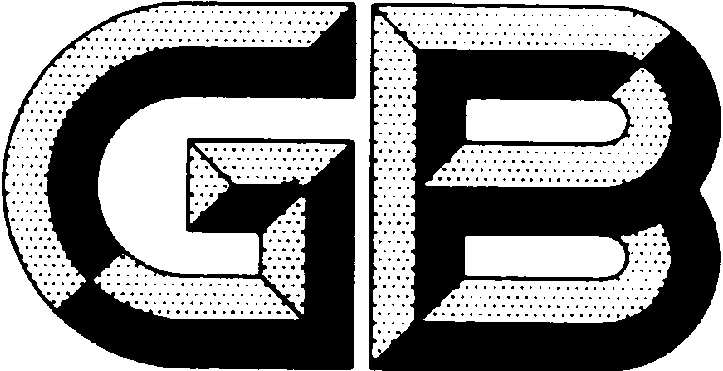 GB/T 5231-XXXX代替GB/T 5231-2012加工铜及铜合金牌号和化学成分Designation and chemical composition of wroughtcopper and copper alloys（送审稿）xxxx-xx-xx发布                                          xxxx-xx-xx实施GB/ T5231—XXXX前     言本文件按照GB/T1.1-2020《标准化工作导则 第1部分：标准化文件的结构和起草规则》的规定起草。本文件代替GB/T 5231—2012《加工铜及铜合金牌号和化学成分》。本文件保留GB/T 5231-2012文件中的213个牌号，新增131牌号，总计344牌号。本文件与GB/T 5231-2012相比，除结构调整和编辑性改动外，主要变化如下：a) 增加了纯铜16个牌号及代号：T4、TUP0.003、TUP0.002、TUP0.008、TAg0.05、TAg0.08、TAg0.2、TSn0.1、TSn0.15、TSn0.3、TSn0.5、TZr 0.1、TUAl0.15、TUAl0.25、TUAl0.35、TUAl0.60（见表1）；b) 增加了高铜合金30个牌号及代号： TBe1.9-0.2、TBe2.4、TBe2.8、TBe0.3-0.5、TBe0.3-0.7、 TBe0.3-1.2、TNi0.6-0.2、TNi1.1-0.25、TNi1-1-0.25、TCr0.3-0.05-0.02、TCr0.3-0.15-0.03、TCr0.5-0.15-0.1、TCr0.3-0.1-0.02-0.03、TCr0.3-0.1-0.02、TCr0.6、TCr1.2、TMg0.15、TMg0.25、TMg0.3-0.2、TMg0.35、TMg0.45、TMg0.6-0.2、TSi1-0.25、TSn2-0.6-0.15、TSn2-0.2-0.06、TSn1.5-0.8-0.06、TFe0.75、TFe5、TZn0.9-0.5、TTi3.0（见表2）； c) 增加了黄铜50个牌号及代号： H96、H62.5、H58、HCr90-0.3、HAs63-0.1、HAs62-004、HAs63-0.04、HAs65-0.04、HPb65-1.5、HPb63-1.5、HPb63-1.5-0.6、HPb63-1-0.6、HPb62-1-0.6、HPb61-1.5、HPb61-3、HPb59-1.8、HPb59-2.8、HPb57-3、HSn88-7、HSn88-1、HSn88-2、HSn75-1、HSn71-1、HSn71-1-0.06、HSn60-0.4-0.2、HSn60-1-0.04、HSn60-0.8、HSn60-0.8-0.04、HSn61-0.8-1.8、HBi58-1.5、HBi62-1.4-1、HMn-0.5、HMn61-2-1-1、HMn61-3-1、HMn60-3-1.7-1、HMn58-3-1-1、HMn58-2-1-0.5、HMn58-2-2-0.5、HMn58-3-2-0.8、HMn57-2-2-1、HSi76-3-0.05、HSi75-3、HSi68-1.5、HSi67-1、HAl61-1-1、HAl60-4-3-1、HAl60-5-2-2、HAl58-4-4-1、HAl63-0.6-0.2、HNi55-7-4-2（见表3）；d) 增加了青铜20个牌号及代号： QSn4-0.15-0.10-0.03、QSn6.5-0.2、QSn10-0.3、QSn4-3.5-3-0.3、QSn1.6、QSn2-0.2、QSn2.0-0.1-0.03、QMn11-3.5-1.5、QAl.4、QAl9-3、QAl11-3、QAl13-4、QAl14-3、QAl10-5-3、QAl10-6-5、QAl9-4-4、 QAl9-4-4-1、QAl7-2、QAl6.5-2、QSi0.6-2.1（见表4）；e) 增加了白铜15个牌号及代号： B7、BFe10-1.4-1、BSn9-6、BSn15-8、BSn21-5、BZn8-26、BZn10-25、BZn12-24-1.1、BZn14-24、BZn12-38-2、BSi3.2-0.7、BSi2-0.45、BSi2-0.5、BSi、BCo19-0.4（见表5）；f) 普通黄铜和部分复杂黄铜增加了镍含量的规定（见表3）；g) 铅黄铜HPb65-1.5合金中铅（Pb）含量由2.5%～3.7%更改为2.5%～3.0%（见表3,2012版表2）；h) 锰黄铜HMn-0.5(T67420)黄铜合金中的硅（Si）含量由0.5%～0.7%更改为0.4%～0.8%（见表3,2012版表2）；i) 锡青铜QSn合金中铅（Pb）含量由3.5%～4.5%更改为3.0%～4.0%（见表3,2012版表3）；j)增加“数值修约按GB/T 8170 的规定进行”（见2.6）； k)高铜、黄铜、青铜和白铜合金，增加“铜+所列元素总和”规定，删除 “杂质总和”规定（见表2～表5）。请注意本文件某些内容可能涉及专利。本文件发布机构不承担识别这些专利的责任。本文件由中国有色金属工业协会提出。本文件由全国有色金属标准化技术委员会（SAC/TC243）归口。本文件负责起草单位：中铝洛阳铜加工有限公司、浙江海亮股份有限公司、宁波博威合金材料股份有限公司、宁波兴业盛泰集团有限公司、宁波长振铜业有限公司、安徽楚江科技新材料股份有限公司、安徽鑫科新材料股份有限公司、宁波金田铜业（集团）股份有限公司、江西耐乐铜业有限公司、江苏萃隆精密铜管股份有限公司、无锡隆达金属材料有限公司、沈阳有色金属加工有限公司、山西春雷铜材有限责任公司、广东精艺金属股份有限公司、中铜华中铜业有限公司、中铝沈阳有色金属加工有限公司、沈阳有色金属研究所有限公司、中色奥博特铜铝业有限公司、江西金品铜业科技有限公司、上虞金鹰铜业有限公司、浙江力博控股有限公司本文件主要起草人：本文件所代替文件的历次版本发布情况为：——1985首次发布GB/T 5231-1985、——2001年第一次修订时，并入了GB/T 5232-1985、GB/T 5233-1985、GB/T 5234-1985。——2012年第二次修订；——本次为第三次修订。GB/T5231—xxxx加工铜及铜合金牌号和化学成分1．范围本文件规定了加工铜及铜合金的牌号和化学成分。本文件适用于以压力加工方法生产的铜及铜合金加工产品及其所用的铸锭和坯料。2. 规范性引用文件GB/T 8170    数值修约规则与极限数值的表示和判定3. 术语及定义本文件没有需要界定的术语和定义。4．化学成分4.1 加工铜及铜合金的牌号和化学成分应符合表1～表5的规定。4.2表1～表5中含量有上下限者为合金元素，含量为单个数值者，铜为最低限量，Cu+所列列元总和为最低限量，其他杂质元素为最高限量。4.3杂质总和为主成分之外的所有杂质元素总和，主要为Ag、As、Bi、Cd、Co、Cr、Fe、Mn、Ni、O、P、Pb、S、Sb、Se、Si、Sn、Te、Zn等元素。4.4 表1～表5中未列出元素的极限值，可由供需双方协商确定。铜或锌为余量元素时，可取所有已分析元素与100%之间的差值。4.5数值修约按GB/T 8170规定进行修约。4.6本文件与国外标准对应的牌号见附录A。表1  加工铜化学成分表1（续）　加工铜化学成分表2　加工高铜合金a化学成分表2（续）　加工高铜合金a化学成分表2（续）　加工高铜合金a化学成分表3  加工黄铜化学成分(铜锌合金)表3（续）  加工黄铜化学成分（铜锌铅合金）表3（续）　加工黄铜化学成分（铜锌锡合金、复杂黄铜）表3（续）　加工黄铜化学成分（复杂黄铜）表3（续）  加工黄铜化学成分（复杂黄铜）表3（续）  加工黄铜化学成分（复杂黄铜）表4　 加工青铜化学成分（铜锡、铜锡磷、铜锡铅合金）表4（续） 加工青铜化学成分（铜铬、铜锰、铜铝合金）表4（续）加工青铜化学成分（铜铝、铜硅合金）表5  加工白铜化学成分（铜镍合金）表5（续）  加工白铜化学成分（铜镍锌合金）表5（续） 加工白铜化学成分（铜镍锌合金）附  录A（资料性）等同采用国外标准的牌号分类代号牌号化学成分（质量分数%）化学成分（质量分数%）化学成分（质量分数%）化学成分（质量分数%）化学成分（质量分数%）化学成分（质量分数%）化学成分（质量分数%）化学成分（质量分数%）化学成分（质量分数%）化学成分（质量分数%）化学成分（质量分数%）化学成分（质量分数%）化学成分（质量分数%）化学成分（质量分数%）化学成分（质量分数%）分类代号牌号Cu+Ag(最小值)PAgBiaSbaAsaAsaFeNiPbSnSZnOO无氧铜C10100TU0099.99b0.00030.0025   0.00010.00040.00050.00050.00100.00100.00050.00020.00150.00010.00050.0005无氧铜C10100TU00Te ≤0.0002　，Se≤0.0003  ，Mn≤0.00005  ，Cd≤0.0001Te ≤0.0002　，Se≤0.0003  ，Mn≤0.00005  ，Cd≤0.0001Te ≤0.0002　，Se≤0.0003  ，Mn≤0.00005  ，Cd≤0.0001Te ≤0.0002　，Se≤0.0003  ，Mn≤0.00005  ，Cd≤0.0001Te ≤0.0002　，Se≤0.0003  ，Mn≤0.00005  ，Cd≤0.0001Te ≤0.0002　，Se≤0.0003  ，Mn≤0.00005  ，Cd≤0.0001Te ≤0.0002　，Se≤0.0003  ，Mn≤0.00005  ，Cd≤0.0001Te ≤0.0002　，Se≤0.0003  ，Mn≤0.00005  ，Cd≤0.0001Te ≤0.0002　，Se≤0.0003  ，Mn≤0.00005  ，Cd≤0.0001Te ≤0.0002　，Se≤0.0003  ，Mn≤0.00005  ，Cd≤0.0001Te ≤0.0002　，Se≤0.0003  ，Mn≤0.00005  ，Cd≤0.0001Te ≤0.0002　，Se≤0.0003  ，Mn≤0.00005  ，Cd≤0.0001Te ≤0.0002　，Se≤0.0003  ，Mn≤0.00005  ，Cd≤0.0001Te ≤0.0002　，Se≤0.0003  ，Mn≤0.00005  ，Cd≤0.0001Te ≤0.0002　，Se≤0.0003  ，Mn≤0.00005  ，Cd≤0.0001无氧铜T10130TU099.970.002―0.0010.0020.0020.0040.0040.0020.0030.0020.0040.0030.0010.001无氧铜T10150TU199.970.002―0.0010.0020.0020.0040.0040.0020.0030.0020.0040.0030.0020.002无氧铜T10180TU2c99.950.002―0.0010.0020.0020.0040.0040.0020.0040.0020.0040.0030.0030.003无氧铜C10200TU399.95――――――――――――0.00100.0010无氧铜C10300TUP0.00399.95d0.001～0.005―――――――――――――无氧铜T10410TUP0.00299.99d0.0015～0.0025――――――――――――0.0010无氧铜C10800TUP0.00899.95d0.005～0.012―――――――――――――银无氧铜T10350TU00Ag0.0699.990.0020.05～0.080.00030.00050.00040.00250.00250.00060.00060.0007―0.00050.00050.0005银无氧铜C10500TU Ag0.0399.95―≥0.034――――――――――0.00100.0010银无氧铜T10510TUAg0.0599.960.0020.02～0.060.0010.0020.0020.0040.0040.0020.0040.0020.0040.0030.0030.003银无氧铜T10530TUAg0.199.960.0020.06～0.120.0010.0020.0020.0040.0040.0020.0040.0020.0040.0030.0030.003银无氧铜T10540TUAg0.299.960.0020.15～0.250.0010.0020.0020.0040.0040.0020.0040.0020.0040.0030.0030.003银无氧铜T10550TUAg0.399.960.0020.25～0.350.0010.0020.0020.0040.0040.0020.0040.0020.0040.0030.0030.003锆无氧铜T10600TUZr0.1599.97l0.002Zr:0.11～0.21 0.0010.0020.0020.0040.0040.0020.0030.0020.0040.0030.0020.002纯铜T10900T199.950.001―0.0010.0020.0020.0050.0050.0020.0030.0020.0050.0050.020.02纯铜T11050T2fg99.90――0.0010.0020.0020.0050.005―0.005―0.005―――纯铜T11090T399.70――0.002―――――0.01―――――纯铜T10950T499.950.001――――0.0010.001――0.005――0.008～0.030.008～0.03银铜T11110TAg0.0599.90―0.02～0.06――――――――――――银铜T11120TAg0.0899.90―0.06～0.12――――――――――――银铜T11200TAg0.1-0.0199.9d0.004～0.0120.08～0.12 ―――――0.05――――0.050.05银铜T11210TAg0.1h99.5i―0.06～0.12 0.0020.0050.010.050.050.20.010.050.01―0.10.1银铜T11220TAg0.1599.5―0.10～0.200.0020.0050.010.050.050.20.010.050.01―0.10.1银铜T11230TAg0.299.90―0.15～0.25――――――――――――磷脱氧铜C12000TP199.900.004～0.012―――――――――――――磷脱氧铜C12200TP299.90.015～0.040―――――――――――――磷脱氧铜T12210TP399.90.01～0.025―――――――――――0.010.01磷脱氧铜T12400TP499.900.04～0.065―――――――――――0.0020.002分类代号牌号化学成分（质量分数%）化学成分（质量分数%）化学成分（质量分数%）化学成分（质量分数%）化学成分（质量分数%）化学成分（质量分数%）化学成分（质量分数%）化学成分（质量分数%）化学成分（质量分数%）化学成分（质量分数%）化学成分（质量分数%）化学成分（质量分数%）化学成分（质量分数%）化学成分（质量分数%）化学成分（质量分数%）分类代号牌号Cu+Ag(最小值)PAgAgBibSbbAsbFeNiPbSnSZnOCd锡铜C14415TSn0.1299.96 j―――――――――0.10～0.15――――锡铜T14416TSn0.1599.90j―――――――――0.01～0.20――0.0030―锡铜T14417TSn0.399.90 j―――――――――0.15～0.40――0.0030―锡铜T14418TSn0.599.90 j―――――――――0.35～0.70――0.0030―碲铜T14440TTe0.399.9j0.001Te:0.20～0.35 Te:0.20～0.35 0.0010.00150.0020.0080.0020.010.0010.00250.005―0.01碲铜T14450TTe0.5-0.00899.8 j0.004～0.012Te:0.4～0.6 Te:0.4～0.6 0.0010.0030.0020.0080.0050.010.010.0030.008―0.01碲铜C14500TTe0.599.90 j0.004～0.012Te: 0.40～0.7 Te: 0.40～0.7 ―――――――――――碲铜C14510TTe0.5-0.0299.85 j0.010～0.030Te: 0.30～0.7 Te: 0.30～0.7 ―――――0.05―――――硫铜C14700TS0.499.90j0.002～0.005―――――――――0.20～0.50―――锆铜C15100TZr0.199.80 j―Zr:0.05～0.15Zr:0.05～0.15―――――――――――锆铜C15000TZr0.1599.9j―Zr:0.10～0.20Zr:0.10～0.20―――――――――――锆铜T15200TZr0.299.5j―Zr:0.15～0.30Zr:0.15～0.300.0020.005―0.050.20.010.050.01―――锆铜T15400TZr0.499.5j―Zr:0.30～0.50Zr:0.30～0.500.0020.005―0.050.20.010.050.01―――弥散无氧铜T15700TUAl0.12余量0.002Al2O3:0.16～0.26 Al2O3:0.16～0.26 0.0010.0020.0020.0040.0020.0030.0020.0040.003――弥散无氧铜C15715TUAl0.1599.62―Al:0.13～0.17kAl:0.13～0.17k―――0.01―0.01―――0.12～0.19k―弥散无氧铜C15725TUAl0.2599.43―Al:0.23～0.27 kAl:0.23～0.27 k―――0.01―0.01―――0.20～0.28k―弥散无氧铜C15735TUAl0.3599.43―Al:0.33～0.37Al:0.33～0.37―――0.01―0.01―――0.29～0.37―弥散无氧铜C15760TUAl0.6098.77―Al:0.58～0.62 kAl:0.58～0.62 k―――0.01―0.01―――0.52～0.59k―a砷、铋、锑可不分析，但供方必须保证不大于极限值。b此值为铜量，铜含量（质量分数）不小于99.99%时，其值应由差减法求得。c电工用无氧铜TU2氧含量不大于0.002%。d此值为Cu+Ag +P。e此值为Cu+Ag+ Zr。f 导电用T2铜P不大于0.001%。g电力机车接触材料用纯铜线坯：Bi≤0.0005%、Pb≤0.0050%、O≤0.035%、P≤0.001%，其他杂质总和≤0.03%。h电力机车接触材料用银铜线坯：Ag0.08%～0.12%、Bi≤0.0005%、O≤0.035%、P≤0.001%，其他杂质总和≤0.03%。i此值为铜量。 j此值为Cu+Ag +主元素总和。k所有的铝以Al2O2的形式存在，不大于0.04%的氧以Cu2O的形式存在于铜的固溶体中的含量可以忽略不计。a砷、铋、锑可不分析，但供方必须保证不大于极限值。b此值为铜量，铜含量（质量分数）不小于99.99%时，其值应由差减法求得。c电工用无氧铜TU2氧含量不大于0.002%。d此值为Cu+Ag +P。e此值为Cu+Ag+ Zr。f 导电用T2铜P不大于0.001%。g电力机车接触材料用纯铜线坯：Bi≤0.0005%、Pb≤0.0050%、O≤0.035%、P≤0.001%，其他杂质总和≤0.03%。h电力机车接触材料用银铜线坯：Ag0.08%～0.12%、Bi≤0.0005%、O≤0.035%、P≤0.001%，其他杂质总和≤0.03%。i此值为铜量。 j此值为Cu+Ag +主元素总和。k所有的铝以Al2O2的形式存在，不大于0.04%的氧以Cu2O的形式存在于铜的固溶体中的含量可以忽略不计。a砷、铋、锑可不分析，但供方必须保证不大于极限值。b此值为铜量，铜含量（质量分数）不小于99.99%时，其值应由差减法求得。c电工用无氧铜TU2氧含量不大于0.002%。d此值为Cu+Ag +P。e此值为Cu+Ag+ Zr。f 导电用T2铜P不大于0.001%。g电力机车接触材料用纯铜线坯：Bi≤0.0005%、Pb≤0.0050%、O≤0.035%、P≤0.001%，其他杂质总和≤0.03%。h电力机车接触材料用银铜线坯：Ag0.08%～0.12%、Bi≤0.0005%、O≤0.035%、P≤0.001%，其他杂质总和≤0.03%。i此值为铜量。 j此值为Cu+Ag +主元素总和。k所有的铝以Al2O2的形式存在，不大于0.04%的氧以Cu2O的形式存在于铜的固溶体中的含量可以忽略不计。a砷、铋、锑可不分析，但供方必须保证不大于极限值。b此值为铜量，铜含量（质量分数）不小于99.99%时，其值应由差减法求得。c电工用无氧铜TU2氧含量不大于0.002%。d此值为Cu+Ag +P。e此值为Cu+Ag+ Zr。f 导电用T2铜P不大于0.001%。g电力机车接触材料用纯铜线坯：Bi≤0.0005%、Pb≤0.0050%、O≤0.035%、P≤0.001%，其他杂质总和≤0.03%。h电力机车接触材料用银铜线坯：Ag0.08%～0.12%、Bi≤0.0005%、O≤0.035%、P≤0.001%，其他杂质总和≤0.03%。i此值为铜量。 j此值为Cu+Ag +主元素总和。k所有的铝以Al2O2的形式存在，不大于0.04%的氧以Cu2O的形式存在于铜的固溶体中的含量可以忽略不计。a砷、铋、锑可不分析，但供方必须保证不大于极限值。b此值为铜量，铜含量（质量分数）不小于99.99%时，其值应由差减法求得。c电工用无氧铜TU2氧含量不大于0.002%。d此值为Cu+Ag +P。e此值为Cu+Ag+ Zr。f 导电用T2铜P不大于0.001%。g电力机车接触材料用纯铜线坯：Bi≤0.0005%、Pb≤0.0050%、O≤0.035%、P≤0.001%，其他杂质总和≤0.03%。h电力机车接触材料用银铜线坯：Ag0.08%～0.12%、Bi≤0.0005%、O≤0.035%、P≤0.001%，其他杂质总和≤0.03%。i此值为铜量。 j此值为Cu+Ag +主元素总和。k所有的铝以Al2O2的形式存在，不大于0.04%的氧以Cu2O的形式存在于铜的固溶体中的含量可以忽略不计。a砷、铋、锑可不分析，但供方必须保证不大于极限值。b此值为铜量，铜含量（质量分数）不小于99.99%时，其值应由差减法求得。c电工用无氧铜TU2氧含量不大于0.002%。d此值为Cu+Ag +P。e此值为Cu+Ag+ Zr。f 导电用T2铜P不大于0.001%。g电力机车接触材料用纯铜线坯：Bi≤0.0005%、Pb≤0.0050%、O≤0.035%、P≤0.001%，其他杂质总和≤0.03%。h电力机车接触材料用银铜线坯：Ag0.08%～0.12%、Bi≤0.0005%、O≤0.035%、P≤0.001%，其他杂质总和≤0.03%。i此值为铜量。 j此值为Cu+Ag +主元素总和。k所有的铝以Al2O2的形式存在，不大于0.04%的氧以Cu2O的形式存在于铜的固溶体中的含量可以忽略不计。a砷、铋、锑可不分析，但供方必须保证不大于极限值。b此值为铜量，铜含量（质量分数）不小于99.99%时，其值应由差减法求得。c电工用无氧铜TU2氧含量不大于0.002%。d此值为Cu+Ag +P。e此值为Cu+Ag+ Zr。f 导电用T2铜P不大于0.001%。g电力机车接触材料用纯铜线坯：Bi≤0.0005%、Pb≤0.0050%、O≤0.035%、P≤0.001%，其他杂质总和≤0.03%。h电力机车接触材料用银铜线坯：Ag0.08%～0.12%、Bi≤0.0005%、O≤0.035%、P≤0.001%，其他杂质总和≤0.03%。i此值为铜量。 j此值为Cu+Ag +主元素总和。k所有的铝以Al2O2的形式存在，不大于0.04%的氧以Cu2O的形式存在于铜的固溶体中的含量可以忽略不计。a砷、铋、锑可不分析，但供方必须保证不大于极限值。b此值为铜量，铜含量（质量分数）不小于99.99%时，其值应由差减法求得。c电工用无氧铜TU2氧含量不大于0.002%。d此值为Cu+Ag +P。e此值为Cu+Ag+ Zr。f 导电用T2铜P不大于0.001%。g电力机车接触材料用纯铜线坯：Bi≤0.0005%、Pb≤0.0050%、O≤0.035%、P≤0.001%，其他杂质总和≤0.03%。h电力机车接触材料用银铜线坯：Ag0.08%～0.12%、Bi≤0.0005%、O≤0.035%、P≤0.001%，其他杂质总和≤0.03%。i此值为铜量。 j此值为Cu+Ag +主元素总和。k所有的铝以Al2O2的形式存在，不大于0.04%的氧以Cu2O的形式存在于铜的固溶体中的含量可以忽略不计。a砷、铋、锑可不分析，但供方必须保证不大于极限值。b此值为铜量，铜含量（质量分数）不小于99.99%时，其值应由差减法求得。c电工用无氧铜TU2氧含量不大于0.002%。d此值为Cu+Ag +P。e此值为Cu+Ag+ Zr。f 导电用T2铜P不大于0.001%。g电力机车接触材料用纯铜线坯：Bi≤0.0005%、Pb≤0.0050%、O≤0.035%、P≤0.001%，其他杂质总和≤0.03%。h电力机车接触材料用银铜线坯：Ag0.08%～0.12%、Bi≤0.0005%、O≤0.035%、P≤0.001%，其他杂质总和≤0.03%。i此值为铜量。 j此值为Cu+Ag +主元素总和。k所有的铝以Al2O2的形式存在，不大于0.04%的氧以Cu2O的形式存在于铜的固溶体中的含量可以忽略不计。a砷、铋、锑可不分析，但供方必须保证不大于极限值。b此值为铜量，铜含量（质量分数）不小于99.99%时，其值应由差减法求得。c电工用无氧铜TU2氧含量不大于0.002%。d此值为Cu+Ag +P。e此值为Cu+Ag+ Zr。f 导电用T2铜P不大于0.001%。g电力机车接触材料用纯铜线坯：Bi≤0.0005%、Pb≤0.0050%、O≤0.035%、P≤0.001%，其他杂质总和≤0.03%。h电力机车接触材料用银铜线坯：Ag0.08%～0.12%、Bi≤0.0005%、O≤0.035%、P≤0.001%，其他杂质总和≤0.03%。i此值为铜量。 j此值为Cu+Ag +主元素总和。k所有的铝以Al2O2的形式存在，不大于0.04%的氧以Cu2O的形式存在于铜的固溶体中的含量可以忽略不计。a砷、铋、锑可不分析，但供方必须保证不大于极限值。b此值为铜量，铜含量（质量分数）不小于99.99%时，其值应由差减法求得。c电工用无氧铜TU2氧含量不大于0.002%。d此值为Cu+Ag +P。e此值为Cu+Ag+ Zr。f 导电用T2铜P不大于0.001%。g电力机车接触材料用纯铜线坯：Bi≤0.0005%、Pb≤0.0050%、O≤0.035%、P≤0.001%，其他杂质总和≤0.03%。h电力机车接触材料用银铜线坯：Ag0.08%～0.12%、Bi≤0.0005%、O≤0.035%、P≤0.001%，其他杂质总和≤0.03%。i此值为铜量。 j此值为Cu+Ag +主元素总和。k所有的铝以Al2O2的形式存在，不大于0.04%的氧以Cu2O的形式存在于铜的固溶体中的含量可以忽略不计。a砷、铋、锑可不分析，但供方必须保证不大于极限值。b此值为铜量，铜含量（质量分数）不小于99.99%时，其值应由差减法求得。c电工用无氧铜TU2氧含量不大于0.002%。d此值为Cu+Ag +P。e此值为Cu+Ag+ Zr。f 导电用T2铜P不大于0.001%。g电力机车接触材料用纯铜线坯：Bi≤0.0005%、Pb≤0.0050%、O≤0.035%、P≤0.001%，其他杂质总和≤0.03%。h电力机车接触材料用银铜线坯：Ag0.08%～0.12%、Bi≤0.0005%、O≤0.035%、P≤0.001%，其他杂质总和≤0.03%。i此值为铜量。 j此值为Cu+Ag +主元素总和。k所有的铝以Al2O2的形式存在，不大于0.04%的氧以Cu2O的形式存在于铜的固溶体中的含量可以忽略不计。a砷、铋、锑可不分析，但供方必须保证不大于极限值。b此值为铜量，铜含量（质量分数）不小于99.99%时，其值应由差减法求得。c电工用无氧铜TU2氧含量不大于0.002%。d此值为Cu+Ag +P。e此值为Cu+Ag+ Zr。f 导电用T2铜P不大于0.001%。g电力机车接触材料用纯铜线坯：Bi≤0.0005%、Pb≤0.0050%、O≤0.035%、P≤0.001%，其他杂质总和≤0.03%。h电力机车接触材料用银铜线坯：Ag0.08%～0.12%、Bi≤0.0005%、O≤0.035%、P≤0.001%，其他杂质总和≤0.03%。i此值为铜量。 j此值为Cu+Ag +主元素总和。k所有的铝以Al2O2的形式存在，不大于0.04%的氧以Cu2O的形式存在于铜的固溶体中的含量可以忽略不计。a砷、铋、锑可不分析，但供方必须保证不大于极限值。b此值为铜量，铜含量（质量分数）不小于99.99%时，其值应由差减法求得。c电工用无氧铜TU2氧含量不大于0.002%。d此值为Cu+Ag +P。e此值为Cu+Ag+ Zr。f 导电用T2铜P不大于0.001%。g电力机车接触材料用纯铜线坯：Bi≤0.0005%、Pb≤0.0050%、O≤0.035%、P≤0.001%，其他杂质总和≤0.03%。h电力机车接触材料用银铜线坯：Ag0.08%～0.12%、Bi≤0.0005%、O≤0.035%、P≤0.001%，其他杂质总和≤0.03%。i此值为铜量。 j此值为Cu+Ag +主元素总和。k所有的铝以Al2O2的形式存在，不大于0.04%的氧以Cu2O的形式存在于铜的固溶体中的含量可以忽略不计。a砷、铋、锑可不分析，但供方必须保证不大于极限值。b此值为铜量，铜含量（质量分数）不小于99.99%时，其值应由差减法求得。c电工用无氧铜TU2氧含量不大于0.002%。d此值为Cu+Ag +P。e此值为Cu+Ag+ Zr。f 导电用T2铜P不大于0.001%。g电力机车接触材料用纯铜线坯：Bi≤0.0005%、Pb≤0.0050%、O≤0.035%、P≤0.001%，其他杂质总和≤0.03%。h电力机车接触材料用银铜线坯：Ag0.08%～0.12%、Bi≤0.0005%、O≤0.035%、P≤0.001%，其他杂质总和≤0.03%。i此值为铜量。 j此值为Cu+Ag +主元素总和。k所有的铝以Al2O2的形式存在，不大于0.04%的氧以Cu2O的形式存在于铜的固溶体中的含量可以忽略不计。a砷、铋、锑可不分析，但供方必须保证不大于极限值。b此值为铜量，铜含量（质量分数）不小于99.99%时，其值应由差减法求得。c电工用无氧铜TU2氧含量不大于0.002%。d此值为Cu+Ag +P。e此值为Cu+Ag+ Zr。f 导电用T2铜P不大于0.001%。g电力机车接触材料用纯铜线坯：Bi≤0.0005%、Pb≤0.0050%、O≤0.035%、P≤0.001%，其他杂质总和≤0.03%。h电力机车接触材料用银铜线坯：Ag0.08%～0.12%、Bi≤0.0005%、O≤0.035%、P≤0.001%，其他杂质总和≤0.03%。i此值为铜量。 j此值为Cu+Ag +主元素总和。k所有的铝以Al2O2的形式存在，不大于0.04%的氧以Cu2O的形式存在于铜的固溶体中的含量可以忽略不计。a砷、铋、锑可不分析，但供方必须保证不大于极限值。b此值为铜量，铜含量（质量分数）不小于99.99%时，其值应由差减法求得。c电工用无氧铜TU2氧含量不大于0.002%。d此值为Cu+Ag +P。e此值为Cu+Ag+ Zr。f 导电用T2铜P不大于0.001%。g电力机车接触材料用纯铜线坯：Bi≤0.0005%、Pb≤0.0050%、O≤0.035%、P≤0.001%，其他杂质总和≤0.03%。h电力机车接触材料用银铜线坯：Ag0.08%～0.12%、Bi≤0.0005%、O≤0.035%、P≤0.001%，其他杂质总和≤0.03%。i此值为铜量。 j此值为Cu+Ag +主元素总和。k所有的铝以Al2O2的形式存在，不大于0.04%的氧以Cu2O的形式存在于铜的固溶体中的含量可以忽略不计。a砷、铋、锑可不分析，但供方必须保证不大于极限值。b此值为铜量，铜含量（质量分数）不小于99.99%时，其值应由差减法求得。c电工用无氧铜TU2氧含量不大于0.002%。d此值为Cu+Ag +P。e此值为Cu+Ag+ Zr。f 导电用T2铜P不大于0.001%。g电力机车接触材料用纯铜线坯：Bi≤0.0005%、Pb≤0.0050%、O≤0.035%、P≤0.001%，其他杂质总和≤0.03%。h电力机车接触材料用银铜线坯：Ag0.08%～0.12%、Bi≤0.0005%、O≤0.035%、P≤0.001%，其他杂质总和≤0.03%。i此值为铜量。 j此值为Cu+Ag +主元素总和。k所有的铝以Al2O2的形式存在，不大于0.04%的氧以Cu2O的形式存在于铜的固溶体中的含量可以忽略不计。分类代号牌号化学成分（质量分数%）化学成分（质量分数%）化学成分（质量分数%）化学成分（质量分数%）化学成分（质量分数%）化学成分（质量分数%）化学成分（质量分数%）化学成分（质量分数%）化学成分（质量分数%）化学成分（质量分数%）化学成分（质量分数%）化学成分（质量分数%）化学成分（质量分数%）化学成分（质量分数%）化学成分（质量分数%）化学成分（质量分数%）化学成分（质量分数%）化学成分（质量分数%）化学成分（质量分数%）化学成分（质量分数%）分类代号牌号Cu+AgBeNiCrSiFeAlPbTiZnSnSnSSPMn Mn CoCu+所列元素总和其他镉铜C16200TCd1余量――――0.02――――――――Cd:0.7～1.2Cd:0.7～1.2Cd:0.7～1.2―99.5铍铜C17200TBe1.9-0.2余量1.80-2.00――0.20―0.20――――――――――0.20 b99.5铍铜C17300TBe1.9-0.4余量1.80～2.00   ―     ―0.20―0.200.20～0.6―――――――――0.20 b99.5铍铜C17410TBe0.3-0.5余量0.15～0.50――0.200.200.20――――――――――0.35～0.699.5铍铜C17450TBe0.3-0.7余量0.15～0.500.50～1.0―0.200.200.20―――0.250.25―――――Zr≤0.5099.5铍铜C17460TBe0.3-1.2余量0.15～0.501.0～1.4―0.200.200.20―――0.250.25―――――Zr≤0.5099.5铍铜T17490TBe0.3-1.5余量0.25～0.50――0.200.100.20―――――――Ag:0.90～1.10Ag:0.90～1.10Ag:0.90～1.101.40～1.7099.5 c铍铜C17500TBe0.6-2.5余量0.4～0.7――0.200.100.20――――――――――2.4～2.799.5铍铜C17510TBe0.4-1.8余量0.2～0.61.4～2.2―0.200.100.20――――――――――0.399.5铍铜T17700TBe1.7余量1.6～1.850.2～0.4―0.150.150.150.0050.10～0.25―――――――――99.5 c铍铜T17710TBe1.9余量1.85～2.10.2～0.4―0.150.150.150.0050.10～0.25―――――――――99.5c铍铜T17715TBe1.9-0.1余量1.85～2.10.2～0.4―0.150.150.150.0050.10～0.25―――――Mg:0.07～0.13―――99.5c铍铜T17720TBe2余量1.80～2.10.2～0.5―0.150.150.150.005――――――――――99.5c铍铜T17730TBe2.4余量2.30～2.500.002―0.0250.0250.010.002――Sb+Sn+Zn≤0.03; As+P≤0.01Sb+Sn+Zn≤0.03; As+P≤0.01Sb+Sn+Zn≤0.03; As+P≤0.01Sb+Sn+Zn≤0.03; As+P≤0.01Sb+Sn+Zn≤0.03; As+P≤0.01Sb+Sn+Zn≤0.03; As+P≤0.01Sb+Sn+Zn≤0.03; As+P≤0.010.0199.7 c铍铜T17740TBe2.8余量2.60～3.000.002―0.0250.0250.010.002――Sb+Sn+Zn≤0.03; As+P≤0.01Sb+Sn+Zn≤0.03; As+P≤0.01Sb+Sn+Zn≤0.03; As+P≤0.01Sb+Sn+Zn≤0.03; As+P≤0.01Sb+Sn+Zn≤0.03; As+P≤0.01Sb+Sn+Zn≤0.03; As+P≤0.01Sb+Sn+Zn≤0.03; As+P≤0.010.0199.7 c镍铬铜C18000TNi2.4-0.6-0.5余量―1.8～3.0d0.10～0.80.40～0.80.15――――――――――――99.5镍铜T18010TNi0.6-0.2余量―0.5～0.7―0.030.05―0.005Mg≤0.0020.005――――0.005―Zr:0.12-0.27Zr:0.12-0.2799.9镍铜C19000TNi1.1-0.25余量―0.9～1.3――0.10―0.05―0.8――――0.15～0.35―――99.5―镍铜C19160TNi1-1-0.25余量―0.8～1.2――0.05―0.8～1.2―0.500.050.050.15～0.35―――99.5―铬铜C18070TCr0.3-0.05-0.0299.0――0.15～0.400.02～0.07―――0.01～0.04―――――――――99.8―铬铜C18080TCr0.5-0.15-0.1余量eAg:0.01～0.30―0.20～0.700.01～0.100.02～0.20――0.01～0.15―――――――――99.8―铬铜C18135TCr0.3-0.3余量――0.20～0.6―――――――――Cd:0.20～0.6Cd:0.20～0.699.5铬铜C18140TCr0.3-0.15-0.03余量――0.15～0.450.005～0.05―――――――――――Zr:0.05～0.25Zr:0.05～0.2599.5―铬铜C18141TCr0.3-0.1-0.02-0.03余量――0.20～0.400.01～0.03―0.10―Mg:0.002～0.050―0.200.20――――Zr:0.07～0.13Zr:0.07～0.1399.5―铬铜C18143TCr0.3-0.1-0.02余量――0.20～0.400.01～0.03―0.10―Mn≤0.05―0.200.20――――Zr:0.07～0.13Zr:0.07～0.1399.5―铬铜T18140TCr0.5余量―0.050.4～1.1―0.1――――――――――――99.5铬铜T18142TCr0.5-0.2-0.1余量――0.4～1.0――0.1～0.25―Mg:0.1～0.25―――――――――99.5分类代号牌号化学成分（质量分数%）化学成分（质量分数%）化学成分（质量分数%）化学成分（质量分数%）化学成分（质量分数%）化学成分（质量分数%）化学成分（质量分数%）化学成分（质量分数%）化学成分（质量分数%）化学成分（质量分数%）化学成分（质量分数%）化学成分（质量分数%）化学成分（质量分数%）化学成分（质量分数%）化学成分（质量分数%）化学成分（质量分数%）化学成分（质量分数%）化学成分（质量分数%）化学成分（质量分数%）化学成分（质量分数%）化学成分（质量分数%）化学成分（质量分数%）分类代号牌号Cu+AgZrCrCrCrNiSiFeAlPbMgZnSnSPBBSbBiBiCu+所列元素总和其他铬铜T18144TCr0.5-0.1余量―0.40～0.700.40～0.700.40～0.700.050.050.05―0.005―0.05～0.250.010.005Ag：0.08～0.13Ag：0.08～0.13Ag：0.08～0.13―――99.9―铬铜T18145TCr0.6余量―0.50～0.700.50～0.700.50～0.700.030.050.05―0.0050.0020.015――0.01―――――99.9―铬铜T18146TCr0.7余量―0.55～0.850.55～0.850.55～0.850.05―0.1――――――――――――99.5 c―铬铜T18148TCr0.8余量―0.6～0.90.6～0.90.6～0.90.050.030.030.005―――0.005――――――99.9―铬铜C18150TCr1-0.15余量0.02～0.200.5～1.50.5～1.50.5～1.5―――――――――――――――99.7―铬铜T18160TCr1-0.18余量0.05～0.300.5～1.50.5～1.50.5～1.5―0.100.100.050.050.05―――0.100.020.020.010.010.0199.7 c―铬铜T18170TCr0.6-0.4-0.05余量0.3～0.60.4～0.80.4～0.80.4～0.8―0.050.05――0.04～0.08―――0.01―――――99.5 c―铬铜C18200TCr1余量―0.6～1.20.6～1.20.6～1.2―0.100.10―0.05――――――――――99.5―铬铜C18400TCr1.2余量―0.4～1.20.4～1.20.4～1.2―0.100.15――As≤0.0050.7Ca≤0.005Ca≤0.0050.050.05Li≤0.0599.5―镁铜T15610TMg0.15余量―――――――――0.05～0.20―――0.0100―――――99.9 c―镁铜T15620TMg0.25余量―――――――――0.10～0.40―――0.010―――――99.9 c―镁铜T18658TMg0.2余量――――――――0.1～0.3―――0.01―――――99.9c―镁铜T18660TMg0.35余量―――――――――0.15～0.60―――0.0100――99.9 c―镁铜C18661TMg0.4余量――――――0.10――0.10～0.7―0.20―0.001～0.02―――――99.5―镁铜T18663TMg0.45余量―――――――――0.30～0.70―――0.01000.0100――――99.9 c镁铜T18664TMg0.5余量―――――――――0.4～0.7―――0.01―――――99.9―镁铜T18667TMg0.8余量――――0.006―0.005―0.0050.70～0.850.0050.0020.005―0.0050.0020.00299.7c―镁铜T18665TMg0.6-0.2余量Te:0.15～0.20Te:0.15～0.20Te:0.15～0.20Te:0.15～0.200.002―0.002―0.0050.5～0.70.0016――0.00050.0010.0010.00199.9 c―镁铜T18695TMg0.3-0.2余量Te:0.15～0.20Te:0.15～0.20Te:0.15～0.20Te:0.15～0.200.002―0.002―0.0050.2～0.40.0016――0.0005――0.0010.0010.00199.9 c―铅铜C18700TPb199.5c――――――――0.8～1.5――――――――――99.5c―硅铜C19010TSi1-0.25余量――――0.8～1.80.15～0.35―――――――0.01～0.05―――――99.5―锡铜C19020TSn2-0.6-0.15余量――――0.50～3.0―――――-0.30～0.9―0.01～0.20―――――99.8―锡铜C19040　TSn1.5-0.8-0.0696.1――――0.7～0.9c0.0100.06―0.02Mn≤0.020.81.0～2.0―0.02～0.09―――――99.8―锡铜T19060TSn2-0.2-0.06余量――――0.1～0.3―0.1―0.01―1.01.8～2.5―0.03～0.10―――――99.5―铁铜C19200TFe1.098.5――――――0.8～1.2―――0.20――0.01～0.04―――――99.8―铁铜C19210TFe0.1余量――――――0.05～0.15――――――0.025～0.04―――――99.8―分类代号牌号化学成分（质量分数%）化学成分（质量分数%）化学成分（质量分数%）化学成分（质量分数%）化学成分（质量分数%）化学成分（质量分数%）化学成分（质量分数%）化学成分（质量分数%）化学成分（质量分数%）化学成分（质量分数%）化学成分（质量分数%）化学成分（质量分数%）化学成分（质量分数%）化学成分（质量分数%）化学成分（质量分数%）化学成分（质量分数%）化学成分（质量分数%）化学成分（质量分数%）分类代号牌号Cu+AgZrCrNiSiFeAlPbMgZnSnSPBSbBiCu+所列元素总和其他铁铜C19400TFe2.597.0――――2.1～2.60.03―0.05～0.20――0.015～0.15―――――铁铜T19460TFe5余量0.010.014.5～5.50.0020.002Mn≤0.0199.9 c―铁铜C19700TFe0.75余量――0.050.30～1.20―0.050.01～0.200.200.20―0.10～0.40―Mn≤0.05Co≤ 0.0599.8―锌铜C19800TZn0.9-0.5余量0.02～0.500.10～1.00.30～1.50.10～1.00.01～0.1099.8―钛铜C19900TTi3.0余量e――――――――――――Ti：2.9～3.5Ti：2.9～3.5―99.5―钛铜C19910TTi3.0-0.2余量e――――0.17～0.23―――――――Ti:2.9～3.4Ti:2.9～3.4―99.5―a高铜合金，指铜含量在96.0%～99.3%之间的合金。b此值为 Ni+Co≥0.20%；Ni+Co+Fe≤0.6%。c 此值为Cu+主元素总和。d此值为Ni+Co。  e此值不含Ag。f此值为表中所列杂质元素实测值总和。a高铜合金，指铜含量在96.0%～99.3%之间的合金。b此值为 Ni+Co≥0.20%；Ni+Co+Fe≤0.6%。c 此值为Cu+主元素总和。d此值为Ni+Co。  e此值不含Ag。f此值为表中所列杂质元素实测值总和。a高铜合金，指铜含量在96.0%～99.3%之间的合金。b此值为 Ni+Co≥0.20%；Ni+Co+Fe≤0.6%。c 此值为Cu+主元素总和。d此值为Ni+Co。  e此值不含Ag。f此值为表中所列杂质元素实测值总和。a高铜合金，指铜含量在96.0%～99.3%之间的合金。b此值为 Ni+Co≥0.20%；Ni+Co+Fe≤0.6%。c 此值为Cu+主元素总和。d此值为Ni+Co。  e此值不含Ag。f此值为表中所列杂质元素实测值总和。a高铜合金，指铜含量在96.0%～99.3%之间的合金。b此值为 Ni+Co≥0.20%；Ni+Co+Fe≤0.6%。c 此值为Cu+主元素总和。d此值为Ni+Co。  e此值不含Ag。f此值为表中所列杂质元素实测值总和。a高铜合金，指铜含量在96.0%～99.3%之间的合金。b此值为 Ni+Co≥0.20%；Ni+Co+Fe≤0.6%。c 此值为Cu+主元素总和。d此值为Ni+Co。  e此值不含Ag。f此值为表中所列杂质元素实测值总和。a高铜合金，指铜含量在96.0%～99.3%之间的合金。b此值为 Ni+Co≥0.20%；Ni+Co+Fe≤0.6%。c 此值为Cu+主元素总和。d此值为Ni+Co。  e此值不含Ag。f此值为表中所列杂质元素实测值总和。a高铜合金，指铜含量在96.0%～99.3%之间的合金。b此值为 Ni+Co≥0.20%；Ni+Co+Fe≤0.6%。c 此值为Cu+主元素总和。d此值为Ni+Co。  e此值不含Ag。f此值为表中所列杂质元素实测值总和。a高铜合金，指铜含量在96.0%～99.3%之间的合金。b此值为 Ni+Co≥0.20%；Ni+Co+Fe≤0.6%。c 此值为Cu+主元素总和。d此值为Ni+Co。  e此值不含Ag。f此值为表中所列杂质元素实测值总和。a高铜合金，指铜含量在96.0%～99.3%之间的合金。b此值为 Ni+Co≥0.20%；Ni+Co+Fe≤0.6%。c 此值为Cu+主元素总和。d此值为Ni+Co。  e此值不含Ag。f此值为表中所列杂质元素实测值总和。a高铜合金，指铜含量在96.0%～99.3%之间的合金。b此值为 Ni+Co≥0.20%；Ni+Co+Fe≤0.6%。c 此值为Cu+主元素总和。d此值为Ni+Co。  e此值不含Ag。f此值为表中所列杂质元素实测值总和。a高铜合金，指铜含量在96.0%～99.3%之间的合金。b此值为 Ni+Co≥0.20%；Ni+Co+Fe≤0.6%。c 此值为Cu+主元素总和。d此值为Ni+Co。  e此值不含Ag。f此值为表中所列杂质元素实测值总和。a高铜合金，指铜含量在96.0%～99.3%之间的合金。b此值为 Ni+Co≥0.20%；Ni+Co+Fe≤0.6%。c 此值为Cu+主元素总和。d此值为Ni+Co。  e此值不含Ag。f此值为表中所列杂质元素实测值总和。a高铜合金，指铜含量在96.0%～99.3%之间的合金。b此值为 Ni+Co≥0.20%；Ni+Co+Fe≤0.6%。c 此值为Cu+主元素总和。d此值为Ni+Co。  e此值不含Ag。f此值为表中所列杂质元素实测值总和。a高铜合金，指铜含量在96.0%～99.3%之间的合金。b此值为 Ni+Co≥0.20%；Ni+Co+Fe≤0.6%。c 此值为Cu+主元素总和。d此值为Ni+Co。  e此值不含Ag。f此值为表中所列杂质元素实测值总和。a高铜合金，指铜含量在96.0%～99.3%之间的合金。b此值为 Ni+Co≥0.20%；Ni+Co+Fe≤0.6%。c 此值为Cu+主元素总和。d此值为Ni+Co。  e此值不含Ag。f此值为表中所列杂质元素实测值总和。a高铜合金，指铜含量在96.0%～99.3%之间的合金。b此值为 Ni+Co≥0.20%；Ni+Co+Fe≤0.6%。c 此值为Cu+主元素总和。d此值为Ni+Co。  e此值不含Ag。f此值为表中所列杂质元素实测值总和。a高铜合金，指铜含量在96.0%～99.3%之间的合金。b此值为 Ni+Co≥0.20%；Ni+Co+Fe≤0.6%。c 此值为Cu+主元素总和。d此值为Ni+Co。  e此值不含Ag。f此值为表中所列杂质元素实测值总和。a高铜合金，指铜含量在96.0%～99.3%之间的合金。b此值为 Ni+Co≥0.20%；Ni+Co+Fe≤0.6%。c 此值为Cu+主元素总和。d此值为Ni+Co。  e此值不含Ag。f此值为表中所列杂质元素实测值总和。a高铜合金，指铜含量在96.0%～99.3%之间的合金。b此值为 Ni+Co≥0.20%；Ni+Co+Fe≤0.6%。c 此值为Cu+主元素总和。d此值为Ni+Co。  e此值不含Ag。f此值为表中所列杂质元素实测值总和。a高铜合金，指铜含量在96.0%～99.3%之间的合金。b此值为 Ni+Co≥0.20%；Ni+Co+Fe≤0.6%。c 此值为Cu+主元素总和。d此值为Ni+Co。  e此值不含Ag。f此值为表中所列杂质元素实测值总和。分类代号牌号化学成分（质量分数%）化学成分（质量分数%）化学成分（质量分数%）化学成分（质量分数%）化学成分（质量分数%）化学成分（质量分数%）化学成分（质量分数%）化学成分（质量分数%）化学成分（质量分数%）化学成分（质量分数%）化学成分（质量分数%）分类代号牌号CuFeaPbSiSiNibBAsZnCu+所列元素总和其他普通黄铜T20800H9695.0～97.0 0.100.03――0.5――余量99.8―普通黄铜C21000H9594.0～96.0 0.050.05――0.5――余量99.8―普通黄铜C22000H9089.0～91.0 0.050.05――0.5――余量99.8―普通黄铜C23000H8584.0～86.0 0.050.05――0.5――余量99.8―普通黄铜C24000H80c78.5～81.5 0.050.05――0.5――余量99.8―普通黄铜T26100H70 c68.5～71.50.100.03――0.5――余量99.8―普通黄铜T26300H6867.0～70.00.100.03――0.5――余量99.8―普通黄铜C26800H6664.0～68.50.050.09――0.5――余量99.7―普通黄铜C27000H6563.0～68.50.070.09――0.5――余量99.7―普通黄铜T27300H6362.0～65.00.150.08――0.5――余量99.7―普通黄铜C27450H62.560.0～65.0d0.350.25――0.5――余量99.5―普通黄铜T27600H6260.5～63.50.150.08――0.5――余量99.7―普通黄铜T27800H6059.0～61.50.150.08Sn≤0.020.020.02余量99.8―普通黄铜T28200H5957.0～60.00.30.5――0.5――余量99.8―普通黄铜T28400H5857.0～59.0d0.30.2Sn≤0.3Sn≤0.30.3Al≤0.05―余量99.8―硼砷铬黄铜T22100HCr90-0.390.0～91.00.050.02Cr:0.2～0.4Cr:0.2～0.4―――余量99.5e―硼砷铬黄铜T22130HB90-0.189.0～91.00.020.020.50.5―0.05～0.3―余量99.5e―硼砷铬黄铜T23030HAs85-0.0584.0～86.00.100.03――0.5―0.02～0.08余量99.8―硼砷铬黄铜C26130HAs70-0.0568.5～71.50.050.05――――0.02～0.08余量99.7―硼砷铬黄铜T26330HAs68-0.0467.0～70.00.100.03――0.5―0.03～0.06余量99.8―硼砷铬黄铜T27010HAs65-0.0463.0～68.50.070.09――0.5―0.02～0.06余量99.7―硼砷铬黄铜T27350HAs63-0.0462.0～65.00.150.08――0.5―0.02～0.06余量99.7―硼砷铬黄铜T27370HAs63-0.161.5～63.50.10.2Sn≤0.1 Sn≤0.1 0.3Mn≤0.1 Al≤0.050.02～0.15余量99.9P+Mn+S+Bi+Sb+Cr+B+Cd+Si≤0.2硼砷铬黄铜T27610HAs62-0.0460.5～63.50.150.08――0.5―0.02～0.06余量99.7―分类代号牌号化学成分（质量分数%）化学成分（质量分数%）化学成分（质量分数%）化学成分（质量分数%）化学成分（质量分数%）化学成分（质量分数%）化学成分（质量分数%）化学成分（质量分数%）化学成分（质量分数%）化学成分（质量分数%）化学成分（质量分数%）分类代号牌号CuFeaPbAlMnSnAsNibZnCu+所列元素总和其他铅黄铜C31400HPb89-287.5～90.50.101.3～2.5―――0.7余量99.6―铅黄铜C33000HPb66-0.565.0～68.00.070.25～0.7――――余量99.6―铅黄铜T33510HPb65-1.564.0～66.00.31.2～1.70.8～10.10.30.02～0.150.2余量99.8P+S+Bi+Sb+Cr+B+Cd+Si≤0.2铅黄铜T34700HPb63-362.0～65.00.102.4～3.0――――0.5余量99.8―铅黄铜T34900HPb63-0.161.5～63.50.150.05～0.3――――0.5余量99.5e―铅黄铜T34750HPb63-1.562.0～64.00.31.2～1.60.5～0.70.10.30.02～0.150.2余量99.8P+S+Bi+Sb+Cr+B+Cd+Si≤0.2铅黄铜T34760HPb63-1.5-0.662.0～63.60.31.4～1.60.5～0.70.10.30.09～0.130.2余量99.8Bi+Sb+Cd+S≤0.2铅黄铜T34770HPb63-1-0.662.0～63.60.30.8～1.60.5～0.7Mn≤0.1P≤0.01Sn≤0.3,Si≤0.02 Sb:0.008～0.020.09～0.13 0.2余量99.8Bi+Cd+S≤0.2铅黄铜T35100HPb62-0.860.0～63.00.20.5～1.2――――0.5余量99.5―铅黄铜T35200HPb62-1-0.661.0～62.50.30.8～1.20.6～0.7Mn≤0.1P≤0.01Sn≤0.3,Si≤0.02 Sb:0.03～0.060.040.2余量99.8Bi+Cd+S≤0.2  铅黄铜C35300HPb62-260.0～63.00.151.5～2.5―――――余量99.5―铅黄铜C36000HPb62-360.0～63.00.352.5～3.0―――――余量99.5―铅黄铜T36210HPb62-2-0.161.0～63.00.11.7～2.80.050.10.10.02～0.15―余量99.8―铅黄铜T36220HPb59.0～62.0―1.0～2.5――0.30～1.50.02～0.25―余量99.6―铅黄铜T36230HPb61-2-0.159.2～62.30.21.7～2.8――0.20.08～0.15―余量99.9―铅黄铜C37100HPb61-158.0～62.00.150.6～1.2―――――余量99.6―铅黄铜T37200HPb61-1.560.0-62.00.251.2-2.00.250.2余量99.8―铅黄铜T37300HPb61-359.0-63.00.501.8-3.7Fe+Sn≤1.00.5余量99.7―铅黄铜C37700HPb60-258.0～61.00.301.5～2.5―――――余量99.5―铅黄铜T37900HPb60-358.0～61.00.32.5～3.5――0.3――余量99.5―铅黄铜T38100HPb59-157.0～60.00.50.8～1.9――――0.5余量99.5―铅黄铜T38200HPb59-257.0～60.00.51.5～2.5――0.5―0.5余量99.0e―铅黄铜T38202HPb59-1.857.0～61.0-1.0～2.5Fe+Sn≤1.00.5余量99.7―铅黄铜T38208HPb59-2.857.0～61.00.501.8～3.7Fe+Sn≤1.00.5余量99.7―铅黄铜T38210HPb58-257.0～59.00.51.5～2.5――0.5―0.5余量99.0e―铅黄铜T38300HPb59-357.5～59.50.502.0～3.0――――0.5余量99.3―铅黄铜T38310HPb58-357.0～59.00.52.5~3.5――0.5―0.5余量99.0e―铅黄铜T38400HPb57-456.0～58.00.53.5～4.5――0.5―0.5余量99.8―铅黄铜T38410HPb57-356.0～58.00.502.5～3.5――――0.5余量99.7e―分类代号牌号化学成分（质量分数%）化学成分（质量分数%）化学成分（质量分数%）化学成分（质量分数%）化学成分（质量分数%）化学成分（质量分数%）化学成分（质量分数%）化学成分（质量分数%）化学成分（质量分数%）化学成分（质量分数%）化学成分（质量分数%）化学成分（质量分数%）化学成分（质量分数%）化学成分（质量分数%）化学成分（质量分数%）化学成分（质量分数%）化学成分（质量分数%）分类代号牌号CuTeBSiAsBiCdSnPPNibMnFeaPbZnCu+所列元素总和其他锡黄铜T41900HSn90-188.0～91.0――――――0.25～0.75――0.5―0.100.03余量99.8e―锡黄铜C41125HSn88-786.5～90.50.50～0.90.060.060.80.030.05余量99.7―锡黄铜C42200HSn88-186.0～89.0――――――0.8～1.40.350.35――0.050.05余量99.8―锡黄铜C42500HSn88-287.0～90.0――――――1.5～3.00.350.35――0.050.05余量99.8―锡黄铜C44250HSn75-173.0～76.0――――――0.50～1.50.100.100.20―0.20.07余量99.6―锡黄铜C44300HSn72-170.0～73.0―――0.02～0.06――0.8～1.2f――――0.060.07余量99.6―锡黄铜C44400HSn71-1-0.0670.0～73.00.8～1.2fSb:0.02～0.10Sb:0.02～0.10Sb:0.02～0.100.060.07余量99.6―锡黄铜C44500　HSn71-170.0～73.0――――――0.8～1.2P或As:0.02～0.10P或As:0.02～0.10P或As:0.02～0.10―0.060.07余量99.6锡黄铜T45000HSn70-169.0～71.0―――0.03～0.06――0.8～1.3―0.50.5―0.100.05余量99.8―锡黄铜T45010HSn70-1-0.0169.0～71.0―0.0015～0.02―0.03～0.06――0.8～1.3――――0.100.05余量99.8―锡黄铜T45020HSn70-1-0.01-0.0469.0～71.0―0.0015～0.02―0.03～0.06――0.8～1.3―0.05～1.000.05～1.000.02～2.000.100.05余量99.8―锡黄铜T46100HSn65-0.0363.5～68.0――――――0.01～0.20.01～0.07―――0.050.03余量99.8―锡黄铜T46300HSn62-161.0～63.0――――――0.7～1.1―0.50.5―0.100.10余量99.9―锡黄铜T46410HSn60-159.0～61.0――――――1.0～1.5―0.50.5―0.100.30余量99.4―锡黄铜T46420HSn60-0.4-0.258.0～61.0Al≤0.1Mg:0.03～0.20.01～0.10.01～0.05――0.2～0.60.05～0.250.20.2―-0.1～0.2余量99.8Bi+Sb+Cd+S≤0.2锡黄铜T46440HSn60-1-0.0459.0～62.0―――0.02～0.06――0.5～1.0――――≤0.10.2余量99.8Bi+Sb+Cd+S≤0.2锡黄铜C46400HSn60-0.859.0～62.0―――-―0.50～1.0――――0.100.20余量99.7―锡黄铜C46500HSn60-0.8-0.0459.0～62.0―――0.02～0.06――0.50～1.0――――0.100.20余量99.7―锡黄铜C48500HSn61-0.8-1.859.0～62.0――――――0.50～1.0――――0.101.3～2.2余量99.7―铋黄铜T49210HBi58-1.557.0～59.0―0.5～2.50.00750.50.150.50.01余量99.7e―铋黄铜T49230HBi60-259.0～62.0―2.0～3.50.010.3―0.20.1余量99.5 e―铋黄铜T49240HBi60-1.358.0～62.0―0.3～2.30.010.05～1.2 g―0.10.2余量99.7e―铋黄铜C49260HBi60-1.0-0.0558.0～63.00.100.50～1.80.0010.500.05～0.150.500.09余量99.5―分类代号牌号化学成分（质量分数%）化学成分（质量分数%）化学成分（质量分数%）化学成分（质量分数%）化学成分（质量分数%）化学成分（质量分数%）化学成分（质量分数%）化学成分（质量分数%）化学成分（质量分数%）化学成分（质量分数%）化学成分（质量分数%）化学成分（质量分数%）化学成分（质量分数%）化学成分（质量分数%）化学成分（质量分数%）化学成分（质量分数%）分类代号牌号CuTeAlSiAsBiCdSnPNibMnFebPbZnCu+所列元素总和其他铋黄铜T49310HBi60-0.5-0.0158.5～61.50.010～0.015――0.010.45～0.650.01――――  ―0.1余量99.5e铋黄铜T49320HBi60-0.8-0.0158.5～61.50.010～0.015――0.010.70～0.950.01―――――0.1余量99.5e―铋黄铜T49330HBi60-1.1-0.0158.5～61.50.010～0.015――0.011.00～1.250.01―――― ―0.1余量99.5e―铋黄铜C49340HBi62-1.4-160.0～63.0d――0.10―0.50～2.20.0010.50～1.50.05～0.15――0.120.09余量99.5―铋黄铜C49350HBi62-161.0～63.0Sb:0.02～0.10―0.30―0.50～2.5―1.5～3.00.04～0.15―――0.09余量99.5―铋黄铜T49360HBi59-158.0～60.0――――0.8～2.00.010.2―――0.20.1余量99.5e― 锰 黄 铜T67100HMn-1.563.0～66.0―4.5～6.01.0～2.0―――0.5―0.57.0～8.00.5～1.50.3～0.8余量99.0 e― 锰 黄 铜T67200HMn-0.760.0～63.0―2.4～3.40.5～1.5―――0.1―0.52.7～3.70.10.05余量99.0― 锰 黄 铜T67210HMn-0.560.0～62.0―0.5-1.50.3～1.0―――-―0.21.0-2.50.350.1余量99.2e― 锰 黄 铜T67211HMn-160.0～63.0―0.10.5～1.5―――0.2―0.1-1.01.5-3.00.30.2-1.0余量99.4e― 锰 黄 铜T67212HMn60.0～63.0―0.250.6～1.5―――0.25―0.252.25～3.00.10.2余量99.5e― 锰 黄 铜C67300HMn.7-158.0～63.0d―0.250.50～1.5―――0.30―0.252.0～3.50.500.4～3.0余量n99.5e― 锰 黄 铜T67300HMn-159.0～65.0Cr:0.07～0.271.7～3.70.5～1.3―――――0.2～0.62.2～3.80.60.18余量99.2e― 锰 黄 铜T67310HMn62-13g59.0～65.0―Ti+Al:0.5～2.50.05Sb:0.0050.005B:0.001―0.0050.05～0.5 h10～150.050.03余量99.8e― 锰 黄 铜T67320HMn i53.0～58.0―――――――――3.0～4.00.5～1.50.5余量99.0― 锰 黄 铜T67330HMn.5-0.558.0～59.0―1.4～1.70.6～0.9――――――1.8～2.20.35～0.650.3～0.6余量99.7― 锰 黄 铜T67400HMn58-2i57.0～60.0――――――――0.51.0～2.01.00.1余量99.9― 锰 黄 铜C67400HMn-157.0～60.0d―0.5～2.00.5～1.5―――0.3―0.25h2.0-3.50.35 0.5 余量j99.5― 锰 黄 铜T67401HMn-0.556.0～60.5―0.2～2.0―――――――0.5-2.50.10-1.00.5余量99.7― 锰 黄 铜T67402HMn58-2-1.7-0.557.0～59.0―1.3～2.30.3～1.3―――0.4―1.01.5～3.01.00.2～0.8余量99.7― 锰 黄 铜T67403HMn-0.857.0～60.0―1.5-2.00.6-0.9――――――2.0-4.00.250.3～0.6余量99.6e― 锰 黄 铜T67410HMn i55.0～58.5―0.5～1.5――――――0.52.5～3.51.00.2余量99.9― 锰 黄 铜T67420HMn57-2-2-0.556.5～58.5―1.3～2.10.4～0.8―――0.5―0.51.5～2.30.3～0.80.3～0.8余量99.0e― 锰 黄 铜T67422HMn-156.0～58.0―0.50.5～1.5―――0.25―1.5～3.01.0～2.50.50.2～0.8余量99.0e―分类代号牌号化学成分（质量分数%）化学成分（质量分数%）化学成分（质量分数%）化学成分（质量分数%）化学成分（质量分数%）化学成分（质量分数%）化学成分（质量分数%）化学成分（质量分数%）化学成分（质量分数%）化学成分（质量分数%）化学成分（质量分数%）化学成分（质量分数%）化学成分（质量分数%）化学成分（质量分数%）分类代号牌号CuFeaPbAlMnPSbNibSiCdSnZnCu+所列元素总和其他铁黄铜T67600HFe57.0～60.00.6～1.20.200.1～0.50.5～0.8――0.5――0.3～0.7余量99.7 e―铁黄铜T67610HFe56.0～58.00.7～1.30.7～1.3――――0.5―――余量99.5e―锑黄铜T68200HSb61-0.8-0.559.0～63.00.20.2―――0.4～1.2Ni+Sn+B:0.05～1.2 0.3～1.00.01―余量99.5 e―锑黄铜T68210HSb60-0.958.0～62.0―0.2―――0.3～1.5Ni+Fe+B:0.05～0.9―0.01―余量99.7e―硅黄铜T68310HSi80-379.0～81.00.60.1――――0.52.5～4.0――余量99.2―硅黄铜T68315HSi76-3-0.0675.0～77.00.30.10.050.050.02～0.1―0.22.7～3.5―≤0.3余量99.8Bi+Sb+Cd+S≤0.2硅黄铜T68320HSi75-373.0～77.00.10.1―0.1 0.04～0.15―0.12.7～3.40.010.2余量99.5e―硅黄铜T68341HSi68-1.566.0-70.00.150.1 Bi≤0.01 AS≤0.1 0.05-0.40-0.31.0～2.00.6 余量k99.7―硅黄铜T68342HSi68-166.0～68.00.06～0.10.06～0.090.05―As:0.03～0.8Mg≤0.030.02～0.040.8～2.0―0.05～0.1余量99.8P+Mn+S+Bi+Sb+Cr+B+Cd≤0.2硅黄铜C68350HSi62-0.659.0～64.0d0.150.090.30―0.05～0.40―0.2h0.30～1.0―0.6余量99.5―硅黄铜T68360HSi61-0.659.0～63.00.150.2――0.03～0.12―0.05～1.0 g0.4～1.00.01―余量99.7 e―铝黄铜C68700HAl77-276.0～79.0d0.060.071.8～2.5―As:0.02～0.06―――――余量99.5―铝黄铜T68900HAl67-2.566.0～68.00.60.52.0～3.0―――0.5―――余量99.6―铝黄铜T69200HAl-264.0～68.02.0～4.00.56.0～7.01.5～2.5――0.5―――余量99.0―铝黄铜T69210HAl-263.0～66.01.8～3.00.2～1.04.0～6.03.0～5.0―――0.5―0.3余量99.5―铝黄铜T69215HAl63-0.6-0.262.2～64.20.30.2～0.30.5～0.70.1As:0.09～0.13Sb:0.008～0.020.20.02P≤0.010.3余量99.8Bi+Cd+S≤0.2铝黄铜T69220HAl-1.559.0～62.00.5～1.3―3.5～4.5―Co:1.0～2.0―2.5～4.00.5～1.50.2～1.0余量99.7―铝黄铜T69225HAl余量0.10～0.250.75～1.251.0～1.40.02～0.10――0.02～0.10――0.05～0.2535.0～38.099.7―铝黄铜T69230HAl-159.0～62.00.3～1.3―3.5～4.5―Co:0.5～1.0―2.5～4.00.5～1.5――余量99.3―铝黄铜T69240HAl58.0～61.00.70～1.500.400.70～1.500.1～0.6――――――余量99.7―铝黄铜T69243HAl-157.0～62.00.5～1.30.803.5～4.50.5～0.8Co:1.0～2.0―2.5～4.00.5～1.5―余量99.7―铝黄铜T69244HAl-257.0～62.0—―4.3～5.2―Ti:1.2～2.0―2.0～3.0—――余量99.7―铝黄铜T69250HAl57.0～60.00.500.102.5～3.5―――2.0～3.0―――余量99.7―铝黄铜T69260HAl-155.0～61.00.5～1.1―3.5～4.51.2～2.0――3.6～4.50.7～1.3―—余量99.8―分类代号牌号化学成分（质量分数%）化学成分（质量分数%）化学成分（质量分数%）化学成分（质量分数%）化学成分（质量分数%）化学成分（质量分数%）化学成分（质量分数%）化学成分（质量分数%）化学成分（质量分数%）化学成分（质量分数%）化学成分（质量分数%）化学成分（质量分数%）化学成分（质量分数%）化学成分（质量分数%）化学成分（质量分数%）化学成分（质量分数%）分类代号牌号CuFeaPbAlMnAsMgCdMnNibSiCoSnZnCu+所列元素总和其他镁黄 铜T69800HMg60-159.0～61.00.20.1――Bi:0.3～0.80.5～2.00.01――――0.3余量99.5e―镍黄铜T69900HNi65-564.0～67.00.150.03――――――5.0～6.5―――余量99.7e―镍黄铜T69910HNi56-354.0～58.00.15～0.50.20.3～0.5―――――2.0～3.0―――余量99.6―镍黄铜T69920HNi-254.0～56.00.5～1.0―3.0～4.5――――—6.0～ 7.52.0～2.5-—余量99.8―a抗磁用黄铜的铁的质量分数不大于0.030%。b无对应国外牌号的黄铜（镍为主成分者除外）的镍含量计入铜中。c特殊用途的H70、H80的杂质最大值为：Fe：0.07%、Sb：0.002%、P：0.005%、As：0.005%、S：0.002%、杂质总和为0.20%。d此值为Cu+Ag。e 此值为Cu+主元素之和。f此牌号为管材产品时，Sn含量最小值为0.9%。g此值为Sb+ B+ Ni+Sn。h此值为Ni+Co。i供异型铸造和热锻用的HMn、 HMn58-2的磷的质量分数不大于0.03%。供特殊使用的HMn55-3-1的铝的质量分数不大于0.1%。j此值为该元素为实测值。k此值为100%减去表中所列元素实测值所得。a抗磁用黄铜的铁的质量分数不大于0.030%。b无对应国外牌号的黄铜（镍为主成分者除外）的镍含量计入铜中。c特殊用途的H70、H80的杂质最大值为：Fe：0.07%、Sb：0.002%、P：0.005%、As：0.005%、S：0.002%、杂质总和为0.20%。d此值为Cu+Ag。e 此值为Cu+主元素之和。f此牌号为管材产品时，Sn含量最小值为0.9%。g此值为Sb+ B+ Ni+Sn。h此值为Ni+Co。i供异型铸造和热锻用的HMn、 HMn58-2的磷的质量分数不大于0.03%。供特殊使用的HMn55-3-1的铝的质量分数不大于0.1%。j此值为该元素为实测值。k此值为100%减去表中所列元素实测值所得。a抗磁用黄铜的铁的质量分数不大于0.030%。b无对应国外牌号的黄铜（镍为主成分者除外）的镍含量计入铜中。c特殊用途的H70、H80的杂质最大值为：Fe：0.07%、Sb：0.002%、P：0.005%、As：0.005%、S：0.002%、杂质总和为0.20%。d此值为Cu+Ag。e 此值为Cu+主元素之和。f此牌号为管材产品时，Sn含量最小值为0.9%。g此值为Sb+ B+ Ni+Sn。h此值为Ni+Co。i供异型铸造和热锻用的HMn、 HMn58-2的磷的质量分数不大于0.03%。供特殊使用的HMn55-3-1的铝的质量分数不大于0.1%。j此值为该元素为实测值。k此值为100%减去表中所列元素实测值所得。a抗磁用黄铜的铁的质量分数不大于0.030%。b无对应国外牌号的黄铜（镍为主成分者除外）的镍含量计入铜中。c特殊用途的H70、H80的杂质最大值为：Fe：0.07%、Sb：0.002%、P：0.005%、As：0.005%、S：0.002%、杂质总和为0.20%。d此值为Cu+Ag。e 此值为Cu+主元素之和。f此牌号为管材产品时，Sn含量最小值为0.9%。g此值为Sb+ B+ Ni+Sn。h此值为Ni+Co。i供异型铸造和热锻用的HMn、 HMn58-2的磷的质量分数不大于0.03%。供特殊使用的HMn55-3-1的铝的质量分数不大于0.1%。j此值为该元素为实测值。k此值为100%减去表中所列元素实测值所得。a抗磁用黄铜的铁的质量分数不大于0.030%。b无对应国外牌号的黄铜（镍为主成分者除外）的镍含量计入铜中。c特殊用途的H70、H80的杂质最大值为：Fe：0.07%、Sb：0.002%、P：0.005%、As：0.005%、S：0.002%、杂质总和为0.20%。d此值为Cu+Ag。e 此值为Cu+主元素之和。f此牌号为管材产品时，Sn含量最小值为0.9%。g此值为Sb+ B+ Ni+Sn。h此值为Ni+Co。i供异型铸造和热锻用的HMn、 HMn58-2的磷的质量分数不大于0.03%。供特殊使用的HMn55-3-1的铝的质量分数不大于0.1%。j此值为该元素为实测值。k此值为100%减去表中所列元素实测值所得。a抗磁用黄铜的铁的质量分数不大于0.030%。b无对应国外牌号的黄铜（镍为主成分者除外）的镍含量计入铜中。c特殊用途的H70、H80的杂质最大值为：Fe：0.07%、Sb：0.002%、P：0.005%、As：0.005%、S：0.002%、杂质总和为0.20%。d此值为Cu+Ag。e 此值为Cu+主元素之和。f此牌号为管材产品时，Sn含量最小值为0.9%。g此值为Sb+ B+ Ni+Sn。h此值为Ni+Co。i供异型铸造和热锻用的HMn、 HMn58-2的磷的质量分数不大于0.03%。供特殊使用的HMn55-3-1的铝的质量分数不大于0.1%。j此值为该元素为实测值。k此值为100%减去表中所列元素实测值所得。a抗磁用黄铜的铁的质量分数不大于0.030%。b无对应国外牌号的黄铜（镍为主成分者除外）的镍含量计入铜中。c特殊用途的H70、H80的杂质最大值为：Fe：0.07%、Sb：0.002%、P：0.005%、As：0.005%、S：0.002%、杂质总和为0.20%。d此值为Cu+Ag。e 此值为Cu+主元素之和。f此牌号为管材产品时，Sn含量最小值为0.9%。g此值为Sb+ B+ Ni+Sn。h此值为Ni+Co。i供异型铸造和热锻用的HMn、 HMn58-2的磷的质量分数不大于0.03%。供特殊使用的HMn55-3-1的铝的质量分数不大于0.1%。j此值为该元素为实测值。k此值为100%减去表中所列元素实测值所得。a抗磁用黄铜的铁的质量分数不大于0.030%。b无对应国外牌号的黄铜（镍为主成分者除外）的镍含量计入铜中。c特殊用途的H70、H80的杂质最大值为：Fe：0.07%、Sb：0.002%、P：0.005%、As：0.005%、S：0.002%、杂质总和为0.20%。d此值为Cu+Ag。e 此值为Cu+主元素之和。f此牌号为管材产品时，Sn含量最小值为0.9%。g此值为Sb+ B+ Ni+Sn。h此值为Ni+Co。i供异型铸造和热锻用的HMn、 HMn58-2的磷的质量分数不大于0.03%。供特殊使用的HMn55-3-1的铝的质量分数不大于0.1%。j此值为该元素为实测值。k此值为100%减去表中所列元素实测值所得。a抗磁用黄铜的铁的质量分数不大于0.030%。b无对应国外牌号的黄铜（镍为主成分者除外）的镍含量计入铜中。c特殊用途的H70、H80的杂质最大值为：Fe：0.07%、Sb：0.002%、P：0.005%、As：0.005%、S：0.002%、杂质总和为0.20%。d此值为Cu+Ag。e 此值为Cu+主元素之和。f此牌号为管材产品时，Sn含量最小值为0.9%。g此值为Sb+ B+ Ni+Sn。h此值为Ni+Co。i供异型铸造和热锻用的HMn、 HMn58-2的磷的质量分数不大于0.03%。供特殊使用的HMn55-3-1的铝的质量分数不大于0.1%。j此值为该元素为实测值。k此值为100%减去表中所列元素实测值所得。a抗磁用黄铜的铁的质量分数不大于0.030%。b无对应国外牌号的黄铜（镍为主成分者除外）的镍含量计入铜中。c特殊用途的H70、H80的杂质最大值为：Fe：0.07%、Sb：0.002%、P：0.005%、As：0.005%、S：0.002%、杂质总和为0.20%。d此值为Cu+Ag。e 此值为Cu+主元素之和。f此牌号为管材产品时，Sn含量最小值为0.9%。g此值为Sb+ B+ Ni+Sn。h此值为Ni+Co。i供异型铸造和热锻用的HMn、 HMn58-2的磷的质量分数不大于0.03%。供特殊使用的HMn55-3-1的铝的质量分数不大于0.1%。j此值为该元素为实测值。k此值为100%减去表中所列元素实测值所得。a抗磁用黄铜的铁的质量分数不大于0.030%。b无对应国外牌号的黄铜（镍为主成分者除外）的镍含量计入铜中。c特殊用途的H70、H80的杂质最大值为：Fe：0.07%、Sb：0.002%、P：0.005%、As：0.005%、S：0.002%、杂质总和为0.20%。d此值为Cu+Ag。e 此值为Cu+主元素之和。f此牌号为管材产品时，Sn含量最小值为0.9%。g此值为Sb+ B+ Ni+Sn。h此值为Ni+Co。i供异型铸造和热锻用的HMn、 HMn58-2的磷的质量分数不大于0.03%。供特殊使用的HMn55-3-1的铝的质量分数不大于0.1%。j此值为该元素为实测值。k此值为100%减去表中所列元素实测值所得。a抗磁用黄铜的铁的质量分数不大于0.030%。b无对应国外牌号的黄铜（镍为主成分者除外）的镍含量计入铜中。c特殊用途的H70、H80的杂质最大值为：Fe：0.07%、Sb：0.002%、P：0.005%、As：0.005%、S：0.002%、杂质总和为0.20%。d此值为Cu+Ag。e 此值为Cu+主元素之和。f此牌号为管材产品时，Sn含量最小值为0.9%。g此值为Sb+ B+ Ni+Sn。h此值为Ni+Co。i供异型铸造和热锻用的HMn、 HMn58-2的磷的质量分数不大于0.03%。供特殊使用的HMn55-3-1的铝的质量分数不大于0.1%。j此值为该元素为实测值。k此值为100%减去表中所列元素实测值所得。a抗磁用黄铜的铁的质量分数不大于0.030%。b无对应国外牌号的黄铜（镍为主成分者除外）的镍含量计入铜中。c特殊用途的H70、H80的杂质最大值为：Fe：0.07%、Sb：0.002%、P：0.005%、As：0.005%、S：0.002%、杂质总和为0.20%。d此值为Cu+Ag。e 此值为Cu+主元素之和。f此牌号为管材产品时，Sn含量最小值为0.9%。g此值为Sb+ B+ Ni+Sn。h此值为Ni+Co。i供异型铸造和热锻用的HMn、 HMn58-2的磷的质量分数不大于0.03%。供特殊使用的HMn55-3-1的铝的质量分数不大于0.1%。j此值为该元素为实测值。k此值为100%减去表中所列元素实测值所得。a抗磁用黄铜的铁的质量分数不大于0.030%。b无对应国外牌号的黄铜（镍为主成分者除外）的镍含量计入铜中。c特殊用途的H70、H80的杂质最大值为：Fe：0.07%、Sb：0.002%、P：0.005%、As：0.005%、S：0.002%、杂质总和为0.20%。d此值为Cu+Ag。e 此值为Cu+主元素之和。f此牌号为管材产品时，Sn含量最小值为0.9%。g此值为Sb+ B+ Ni+Sn。h此值为Ni+Co。i供异型铸造和热锻用的HMn、 HMn58-2的磷的质量分数不大于0.03%。供特殊使用的HMn55-3-1的铝的质量分数不大于0.1%。j此值为该元素为实测值。k此值为100%减去表中所列元素实测值所得。a抗磁用黄铜的铁的质量分数不大于0.030%。b无对应国外牌号的黄铜（镍为主成分者除外）的镍含量计入铜中。c特殊用途的H70、H80的杂质最大值为：Fe：0.07%、Sb：0.002%、P：0.005%、As：0.005%、S：0.002%、杂质总和为0.20%。d此值为Cu+Ag。e 此值为Cu+主元素之和。f此牌号为管材产品时，Sn含量最小值为0.9%。g此值为Sb+ B+ Ni+Sn。h此值为Ni+Co。i供异型铸造和热锻用的HMn、 HMn58-2的磷的质量分数不大于0.03%。供特殊使用的HMn55-3-1的铝的质量分数不大于0.1%。j此值为该元素为实测值。k此值为100%减去表中所列元素实测值所得。a抗磁用黄铜的铁的质量分数不大于0.030%。b无对应国外牌号的黄铜（镍为主成分者除外）的镍含量计入铜中。c特殊用途的H70、H80的杂质最大值为：Fe：0.07%、Sb：0.002%、P：0.005%、As：0.005%、S：0.002%、杂质总和为0.20%。d此值为Cu+Ag。e 此值为Cu+主元素之和。f此牌号为管材产品时，Sn含量最小值为0.9%。g此值为Sb+ B+ Ni+Sn。h此值为Ni+Co。i供异型铸造和热锻用的HMn、 HMn58-2的磷的质量分数不大于0.03%。供特殊使用的HMn55-3-1的铝的质量分数不大于0.1%。j此值为该元素为实测值。k此值为100%减去表中所列元素实测值所得。a抗磁用黄铜的铁的质量分数不大于0.030%。b无对应国外牌号的黄铜（镍为主成分者除外）的镍含量计入铜中。c特殊用途的H70、H80的杂质最大值为：Fe：0.07%、Sb：0.002%、P：0.005%、As：0.005%、S：0.002%、杂质总和为0.20%。d此值为Cu+Ag。e 此值为Cu+主元素之和。f此牌号为管材产品时，Sn含量最小值为0.9%。g此值为Sb+ B+ Ni+Sn。h此值为Ni+Co。i供异型铸造和热锻用的HMn、 HMn58-2的磷的质量分数不大于0.03%。供特殊使用的HMn55-3-1的铝的质量分数不大于0.1%。j此值为该元素为实测值。k此值为100%减去表中所列元素实测值所得。a抗磁用黄铜的铁的质量分数不大于0.030%。b无对应国外牌号的黄铜（镍为主成分者除外）的镍含量计入铜中。c特殊用途的H70、H80的杂质最大值为：Fe：0.07%、Sb：0.002%、P：0.005%、As：0.005%、S：0.002%、杂质总和为0.20%。d此值为Cu+Ag。e 此值为Cu+主元素之和。f此牌号为管材产品时，Sn含量最小值为0.9%。g此值为Sb+ B+ Ni+Sn。h此值为Ni+Co。i供异型铸造和热锻用的HMn、 HMn58-2的磷的质量分数不大于0.03%。供特殊使用的HMn55-3-1的铝的质量分数不大于0.1%。j此值为该元素为实测值。k此值为100%减去表中所列元素实测值所得。a抗磁用黄铜的铁的质量分数不大于0.030%。b无对应国外牌号的黄铜（镍为主成分者除外）的镍含量计入铜中。c特殊用途的H70、H80的杂质最大值为：Fe：0.07%、Sb：0.002%、P：0.005%、As：0.005%、S：0.002%、杂质总和为0.20%。d此值为Cu+Ag。e 此值为Cu+主元素之和。f此牌号为管材产品时，Sn含量最小值为0.9%。g此值为Sb+ B+ Ni+Sn。h此值为Ni+Co。i供异型铸造和热锻用的HMn、 HMn58-2的磷的质量分数不大于0.03%。供特殊使用的HMn55-3-1的铝的质量分数不大于0.1%。j此值为该元素为实测值。k此值为100%减去表中所列元素实测值所得。分类代号牌号化学成分（质量分数%）化学成分（质量分数%）化学成分（质量分数%）化学成分（质量分数%）化学成分（质量分数%）化学成分（质量分数%）化学成分（质量分数%）化学成分（质量分数%）化学成分（质量分数%）化学成分（质量分数%）化学成分（质量分数%）化学成分（质量分数%）化学成分（质量分数%）化学成分（质量分数%）化学成分（质量分数%）化学成分（质量分数%）化学成分（质量分数%）分类代号牌号CuSnPFePbAlBBTiTiMnSiNiZnZnCu+所列元素总和其他锡青铜bT50110QSn0.4余量0.15～0.550.001―――――――――O≤ 0.035  ――99.9c―锡青铜bT50120QSn0.6余量0.4～0.80.010.020―――――――――――99.9 c―锡青铜bT50130QSn0.9余量0.85～1.050.030.05―――――――――――99.9 c―锡青铜bT50300QSn0.5-0.025余量0.25～0.60.015～0.0350.010―――――――――――99.9 c―锡青铜bT50400QSn1-0.5-0.5余量0.9～1.20.09―0.010.01――――0.3～0.60.3～0.6―――99.9 cS≤0.005锡青铜bC50500QSn1.5-0.2余量1.0～1.70.03～0.350.100.05――――――――0.300.3099.5―锡青铜bT50501QSn1.6余量1.0～1.70.150.100.020.200.2099.5―锡青铜bC50700QSn1.8余量1.5～2.00.300.100.05――――――――――99.5―锡青铜bT50701QSn2-0.2余量1.7～2.30.150.100.020.10～0.400.200.2099.5―锡青铜bC50715QSn2.0-0.1-0.03余量1.7～2.30.025～0.040.05～0.150.0299.5c―锡青铜bT50800QSn4-3余量3.5～4.50.030.050.020.002―――――――2.7～3.32.7～3.399.8 c―锡青铜bC51000QSn5-0.2余量4.2～5.80.03～0.350.100.05――――――――0.300.3099.5―锡青铜bT51010QSn5-0.3余量4.5～5.50.01～0.400.10.02―――――――0.20.20.299.5―锡青铜bC51100QSn4-0.3余量3.5～4.90.03～0.350.100.05――――――――0.300.3099.5―锡青铜bC51180QSn4-0.15-0.10-0.03余量3.5～4.90.01～0.350.05～0.200.05―――――――0.05～0.200.300.3099.5―锡青铜bT51500QSn6-0.05余量6.0～7.00.050.10―――――――――0.050.0599.8 cAg:0.05～0.12锡青铜bT51510QSn6.5-0.1余量6.0～7.00.10～0.250.050.020.002―――――――0.30.399.6 c―锡青铜bT51520QSn6.5-0.4余量6.0～7.00.26～0.400.020.020.002―――――――0.30.399.6 c―锡青铜bT51530QSn7-0.2余量6.0～8.00.10～0.250.050.020.01―――――――0.30.399.5―锡青铜bC51900QSn6.5-0.2余量5.0～7.00.03～0.350.100.05――――――-0.300.3099.5―锡青铜bC52100QSn8-0.3余量7.0～9.00.03～0.350.100.05――――――――0.200.2099.5―锡青铜bC52400QSn10-0.3余量9.0～11.00.03～0.350.100.05――――――`――0.200.2099.5―锡青铜bT52500QSn余量12～180.50.1～1.0――0.002～1.20.002～1.20.0020.0020.6――0.5～2.00.5～2.099.0 c―锡青铜bT53300QSn.5余量3.0～5.00.030.051.5～3.50.002―――――――3.0～5.03.0～5.099.8 c―锡青铜bC53400QSn4-3.5-3-0.3余量3.5～5.80.03～0.350.100.8～1.2―――――――0.300.3099.5―锡青铜bT53500QSn余量3.0～5.00.030.053.0～4.00.002―――――――3.0～5.03.0～5.099.8 c―分类代号牌号化学成分（质量分数%）化学成分（质量分数%）化学成分（质量分数%）化学成分（质量分数%）化学成分（质量分数%）化学成分（质量分数%）化学成分（质量分数%）化学成分（质量分数%）化学成分（质量分数%）化学成分（质量分数%）化学成分（质量分数%）化学成分（质量分数%）化学成分（质量分数%）化学成分（质量分数%）化学成分（质量分数%）化学成分（质量分数%）化学成分（质量分数%）分类代号牌号CuAlFeNiMnPZnSnSiPbAsaMgSbaBiaSCu+所列元素总和其他铬青铜T55600QCr4.5-2.5-0.6余量Cr:3.5～5.50.050.2～1.00.5～2.00.0050.05―――Ti:1.5～3.5――――99.0 c―锰青铜T56100QMn1.5余量0.070.10.11.20～1.80――0.050.10.01――0.0050.0020.0199.7 cCr≤0.1锰青铜T56200QMn2余量0.070.1―1.5～2.5――0.050.10.010.01―0.050.002―99.5 c―锰青铜T56300QMn5余量―0.35―4.5～5.50.010.40.10.10.03――0.002――99.1 c―锰青铜T56800QMn11-3.5-1.5余量2.50～4.501.00～1.60―10.8～12.50.0050.10―0.100.005―0.050.0020.0299.2 cC≤0.10铝青铜T60700QAl5余量4.0～6.00.5―0.50.010.50.10.10.03―――――98.4 c―铝青铜C60800 QAl6余量d5.0～6.50.10――――――0.100.02～0.35――――99.5―铝青铜C61000QAl7余量d6.0～8.50.50―――0.20―0.100.02―――――99.5―铝青铜T61700QAl9-2余量8.0～10.00.5―1.5～2.50.011.00.10.10.03―――――98.3 c―铝青铜T61720QAl9-4余量8.0～10.02.0～4.0―0.50.011.00.10.10.01―――――98.3 c―铝青铜T61740QAl-1余量8.0～10.00.5～1.54.0～6.00.5～1.50.010.30.10.10.010.01――――99.4 c―铝青铜T61760QAl.5e余量8.5～10.02.0～4.0―1.0～2.00.010.50.10.10.03―――――99.3 c―铝青铜T61780QAl f余量9.5～11.03.5～5.53.5～5.50.30.010.50.10.10.02―――――99.0 c―铝青铜T61790QAl-1余量8.5～11.03.0～5.03.0～5.00.5～2.0――――――――――99.2 c―铝青铜T62100QAl余量8.0～11.04.0～6.04.0～6.00.5～2.5―0.50.20.250.05―0.10―――99.9―铝青铜T62200QAl余量10.0～11.55.0～6.55.0～6.50.50.10.60.20.20.05―――――98.5 c―铝青铜C61300QAl.4g余量d6.0～7.52.0～3.00.15h0.200.0150.10g0.20～0.500.100.01―――――99.5―铝青铜C62300 QAl9-3余量d8.5～10.02.0～4.01.0h0.50――0.60.25——――――99.5―铝青铜C62400QAl11-3余量d10.0～11.52.0～4.5―0.30――0.200.25――――――99.5―铝青铜C62500QAl13-4余量d12.5～13.53.5～5.5―2.0――――――――――99.5―铝青铜T62610QAl14-3余量13.0～16.02.0～4.0―0.5～1.5―――0.04――――――99.5Co:0.1～0.5铝青铜C63000 QAl余量9.0～11.02.0～4.04.0～5.5 h1.5―0.300.200.25——――――99.5―铝青铜C63020 QAl74.510.0～11.04.0～5.54.2～6.0 h1.5―0.300.25―0.03―――――99.5Cr≤0.05 Co≤ 0.20铝青铜C63200 QAl余量8.7～9.53.5～4.3i4.0～4.8hi1.2～2.0―――0.100.02―――――99.5―铝青铜T63210QAl-181～88.08.5～11.03.0～5.00.50～2.00.50～2.0―――0.25――――――99.5―分类代号牌号化学成分（质量分数%）化学成分（质量分数%）化学成分（质量分数%）化学成分（质量分数%）化学成分（质量分数%）化学成分（质量分数%）化学成分（质量分数%）化学成分（质量分数%）化学成分（质量分数%）化学成分（质量分数%）化学成分（质量分数%）化学成分（质量分数%）化学成分（质量分数%）化学成分（质量分数%）化学成分（质量分数%）化学成分（质量分数%）化学成分（质量分数%）化学成分（质量分数%）化学成分（质量分数%）化学成分（质量分数%）分类代号牌号CuAlFeNiMnPZnSnSiPbAs aMgMgSb aBiaBiaSSCu+所列元素总和其他铝青铜C64200 QAl7-2余量6.3～7.60.300.25 h0.10—0.500.201.5～2.20.050.09―――――――99.5―铝青铜C64210QAl6.5-2余量6.3～7.00.300.25 h0.10—0.500.201.5～2.00.050.09―――――――99.5―硅青铜C64700QSi0.6-2余量―0.101.6～2.2h――0.50―0.40～0.80.09―――――――99.599.5―硅青铜T64705QSi0.6-2.1余量―0.21.6～2.50.10.3――0.4～0.80.02―――――――99.799.7―硅青铜T64720QSi1-3余量0.020.12.4～3.40.1～0.4―0.20.10.6～1.10.15―――――――99.5 c99.5 c―硅青铜T64730QSi3-1 b余量―0.30.21.0～1.5―0.50.252.7～3.50.03―――――――98.9 c98.9 c―硅青铜T64740QSi3..5余量―1.2～1.80.20.5～0.90.032.5～3.50.253.0～4.00.030.002――0.0020.002――98.9 c98.9 c―a 砷、锑和铋可不分析，但供方必须保证不大于界限值。b抗磁用锡青铜铁的质量分数不大于0.020%,  QSi3-1铁的质量分数不大于0.030%。c此值为Cu+主元素之和。d此值为Cu+Age非耐磨材料用QAL.5，其锌的质量分数可达1%，但杂质总和应不大于1.25%。柴油发动机用的QAl.5，其铝的质量分数上限可达11.0%。f经双方协商，焊接或特殊要求的QAl,其锌的质量分数不大于0.2%。   g当用户指定产品用于后续焊接时的QAl.4，Cr+Cd+Zr+Zn≤0.05%。 h此值为Ni+Co。i Fe含量不得超过Ni含量。m此值为Cu+Sn+Fe+P。a 砷、锑和铋可不分析，但供方必须保证不大于界限值。b抗磁用锡青铜铁的质量分数不大于0.020%,  QSi3-1铁的质量分数不大于0.030%。c此值为Cu+主元素之和。d此值为Cu+Age非耐磨材料用QAL.5，其锌的质量分数可达1%，但杂质总和应不大于1.25%。柴油发动机用的QAl.5，其铝的质量分数上限可达11.0%。f经双方协商，焊接或特殊要求的QAl,其锌的质量分数不大于0.2%。   g当用户指定产品用于后续焊接时的QAl.4，Cr+Cd+Zr+Zn≤0.05%。 h此值为Ni+Co。i Fe含量不得超过Ni含量。m此值为Cu+Sn+Fe+P。a 砷、锑和铋可不分析，但供方必须保证不大于界限值。b抗磁用锡青铜铁的质量分数不大于0.020%,  QSi3-1铁的质量分数不大于0.030%。c此值为Cu+主元素之和。d此值为Cu+Age非耐磨材料用QAL.5，其锌的质量分数可达1%，但杂质总和应不大于1.25%。柴油发动机用的QAl.5，其铝的质量分数上限可达11.0%。f经双方协商，焊接或特殊要求的QAl,其锌的质量分数不大于0.2%。   g当用户指定产品用于后续焊接时的QAl.4，Cr+Cd+Zr+Zn≤0.05%。 h此值为Ni+Co。i Fe含量不得超过Ni含量。m此值为Cu+Sn+Fe+P。a 砷、锑和铋可不分析，但供方必须保证不大于界限值。b抗磁用锡青铜铁的质量分数不大于0.020%,  QSi3-1铁的质量分数不大于0.030%。c此值为Cu+主元素之和。d此值为Cu+Age非耐磨材料用QAL.5，其锌的质量分数可达1%，但杂质总和应不大于1.25%。柴油发动机用的QAl.5，其铝的质量分数上限可达11.0%。f经双方协商，焊接或特殊要求的QAl,其锌的质量分数不大于0.2%。   g当用户指定产品用于后续焊接时的QAl.4，Cr+Cd+Zr+Zn≤0.05%。 h此值为Ni+Co。i Fe含量不得超过Ni含量。m此值为Cu+Sn+Fe+P。a 砷、锑和铋可不分析，但供方必须保证不大于界限值。b抗磁用锡青铜铁的质量分数不大于0.020%,  QSi3-1铁的质量分数不大于0.030%。c此值为Cu+主元素之和。d此值为Cu+Age非耐磨材料用QAL.5，其锌的质量分数可达1%，但杂质总和应不大于1.25%。柴油发动机用的QAl.5，其铝的质量分数上限可达11.0%。f经双方协商，焊接或特殊要求的QAl,其锌的质量分数不大于0.2%。   g当用户指定产品用于后续焊接时的QAl.4，Cr+Cd+Zr+Zn≤0.05%。 h此值为Ni+Co。i Fe含量不得超过Ni含量。m此值为Cu+Sn+Fe+P。a 砷、锑和铋可不分析，但供方必须保证不大于界限值。b抗磁用锡青铜铁的质量分数不大于0.020%,  QSi3-1铁的质量分数不大于0.030%。c此值为Cu+主元素之和。d此值为Cu+Age非耐磨材料用QAL.5，其锌的质量分数可达1%，但杂质总和应不大于1.25%。柴油发动机用的QAl.5，其铝的质量分数上限可达11.0%。f经双方协商，焊接或特殊要求的QAl,其锌的质量分数不大于0.2%。   g当用户指定产品用于后续焊接时的QAl.4，Cr+Cd+Zr+Zn≤0.05%。 h此值为Ni+Co。i Fe含量不得超过Ni含量。m此值为Cu+Sn+Fe+P。a 砷、锑和铋可不分析，但供方必须保证不大于界限值。b抗磁用锡青铜铁的质量分数不大于0.020%,  QSi3-1铁的质量分数不大于0.030%。c此值为Cu+主元素之和。d此值为Cu+Age非耐磨材料用QAL.5，其锌的质量分数可达1%，但杂质总和应不大于1.25%。柴油发动机用的QAl.5，其铝的质量分数上限可达11.0%。f经双方协商，焊接或特殊要求的QAl,其锌的质量分数不大于0.2%。   g当用户指定产品用于后续焊接时的QAl.4，Cr+Cd+Zr+Zn≤0.05%。 h此值为Ni+Co。i Fe含量不得超过Ni含量。m此值为Cu+Sn+Fe+P。a 砷、锑和铋可不分析，但供方必须保证不大于界限值。b抗磁用锡青铜铁的质量分数不大于0.020%,  QSi3-1铁的质量分数不大于0.030%。c此值为Cu+主元素之和。d此值为Cu+Age非耐磨材料用QAL.5，其锌的质量分数可达1%，但杂质总和应不大于1.25%。柴油发动机用的QAl.5，其铝的质量分数上限可达11.0%。f经双方协商，焊接或特殊要求的QAl,其锌的质量分数不大于0.2%。   g当用户指定产品用于后续焊接时的QAl.4，Cr+Cd+Zr+Zn≤0.05%。 h此值为Ni+Co。i Fe含量不得超过Ni含量。m此值为Cu+Sn+Fe+P。a 砷、锑和铋可不分析，但供方必须保证不大于界限值。b抗磁用锡青铜铁的质量分数不大于0.020%,  QSi3-1铁的质量分数不大于0.030%。c此值为Cu+主元素之和。d此值为Cu+Age非耐磨材料用QAL.5，其锌的质量分数可达1%，但杂质总和应不大于1.25%。柴油发动机用的QAl.5，其铝的质量分数上限可达11.0%。f经双方协商，焊接或特殊要求的QAl,其锌的质量分数不大于0.2%。   g当用户指定产品用于后续焊接时的QAl.4，Cr+Cd+Zr+Zn≤0.05%。 h此值为Ni+Co。i Fe含量不得超过Ni含量。m此值为Cu+Sn+Fe+P。a 砷、锑和铋可不分析，但供方必须保证不大于界限值。b抗磁用锡青铜铁的质量分数不大于0.020%,  QSi3-1铁的质量分数不大于0.030%。c此值为Cu+主元素之和。d此值为Cu+Age非耐磨材料用QAL.5，其锌的质量分数可达1%，但杂质总和应不大于1.25%。柴油发动机用的QAl.5，其铝的质量分数上限可达11.0%。f经双方协商，焊接或特殊要求的QAl,其锌的质量分数不大于0.2%。   g当用户指定产品用于后续焊接时的QAl.4，Cr+Cd+Zr+Zn≤0.05%。 h此值为Ni+Co。i Fe含量不得超过Ni含量。m此值为Cu+Sn+Fe+P。a 砷、锑和铋可不分析，但供方必须保证不大于界限值。b抗磁用锡青铜铁的质量分数不大于0.020%,  QSi3-1铁的质量分数不大于0.030%。c此值为Cu+主元素之和。d此值为Cu+Age非耐磨材料用QAL.5，其锌的质量分数可达1%，但杂质总和应不大于1.25%。柴油发动机用的QAl.5，其铝的质量分数上限可达11.0%。f经双方协商，焊接或特殊要求的QAl,其锌的质量分数不大于0.2%。   g当用户指定产品用于后续焊接时的QAl.4，Cr+Cd+Zr+Zn≤0.05%。 h此值为Ni+Co。i Fe含量不得超过Ni含量。m此值为Cu+Sn+Fe+P。a 砷、锑和铋可不分析，但供方必须保证不大于界限值。b抗磁用锡青铜铁的质量分数不大于0.020%,  QSi3-1铁的质量分数不大于0.030%。c此值为Cu+主元素之和。d此值为Cu+Age非耐磨材料用QAL.5，其锌的质量分数可达1%，但杂质总和应不大于1.25%。柴油发动机用的QAl.5，其铝的质量分数上限可达11.0%。f经双方协商，焊接或特殊要求的QAl,其锌的质量分数不大于0.2%。   g当用户指定产品用于后续焊接时的QAl.4，Cr+Cd+Zr+Zn≤0.05%。 h此值为Ni+Co。i Fe含量不得超过Ni含量。m此值为Cu+Sn+Fe+P。a 砷、锑和铋可不分析，但供方必须保证不大于界限值。b抗磁用锡青铜铁的质量分数不大于0.020%,  QSi3-1铁的质量分数不大于0.030%。c此值为Cu+主元素之和。d此值为Cu+Age非耐磨材料用QAL.5，其锌的质量分数可达1%，但杂质总和应不大于1.25%。柴油发动机用的QAl.5，其铝的质量分数上限可达11.0%。f经双方协商，焊接或特殊要求的QAl,其锌的质量分数不大于0.2%。   g当用户指定产品用于后续焊接时的QAl.4，Cr+Cd+Zr+Zn≤0.05%。 h此值为Ni+Co。i Fe含量不得超过Ni含量。m此值为Cu+Sn+Fe+P。a 砷、锑和铋可不分析，但供方必须保证不大于界限值。b抗磁用锡青铜铁的质量分数不大于0.020%,  QSi3-1铁的质量分数不大于0.030%。c此值为Cu+主元素之和。d此值为Cu+Age非耐磨材料用QAL.5，其锌的质量分数可达1%，但杂质总和应不大于1.25%。柴油发动机用的QAl.5，其铝的质量分数上限可达11.0%。f经双方协商，焊接或特殊要求的QAl,其锌的质量分数不大于0.2%。   g当用户指定产品用于后续焊接时的QAl.4，Cr+Cd+Zr+Zn≤0.05%。 h此值为Ni+Co。i Fe含量不得超过Ni含量。m此值为Cu+Sn+Fe+P。a 砷、锑和铋可不分析，但供方必须保证不大于界限值。b抗磁用锡青铜铁的质量分数不大于0.020%,  QSi3-1铁的质量分数不大于0.030%。c此值为Cu+主元素之和。d此值为Cu+Age非耐磨材料用QAL.5，其锌的质量分数可达1%，但杂质总和应不大于1.25%。柴油发动机用的QAl.5，其铝的质量分数上限可达11.0%。f经双方协商，焊接或特殊要求的QAl,其锌的质量分数不大于0.2%。   g当用户指定产品用于后续焊接时的QAl.4，Cr+Cd+Zr+Zn≤0.05%。 h此值为Ni+Co。i Fe含量不得超过Ni含量。m此值为Cu+Sn+Fe+P。a 砷、锑和铋可不分析，但供方必须保证不大于界限值。b抗磁用锡青铜铁的质量分数不大于0.020%,  QSi3-1铁的质量分数不大于0.030%。c此值为Cu+主元素之和。d此值为Cu+Age非耐磨材料用QAL.5，其锌的质量分数可达1%，但杂质总和应不大于1.25%。柴油发动机用的QAl.5，其铝的质量分数上限可达11.0%。f经双方协商，焊接或特殊要求的QAl,其锌的质量分数不大于0.2%。   g当用户指定产品用于后续焊接时的QAl.4，Cr+Cd+Zr+Zn≤0.05%。 h此值为Ni+Co。i Fe含量不得超过Ni含量。m此值为Cu+Sn+Fe+P。a 砷、锑和铋可不分析，但供方必须保证不大于界限值。b抗磁用锡青铜铁的质量分数不大于0.020%,  QSi3-1铁的质量分数不大于0.030%。c此值为Cu+主元素之和。d此值为Cu+Age非耐磨材料用QAL.5，其锌的质量分数可达1%，但杂质总和应不大于1.25%。柴油发动机用的QAl.5，其铝的质量分数上限可达11.0%。f经双方协商，焊接或特殊要求的QAl,其锌的质量分数不大于0.2%。   g当用户指定产品用于后续焊接时的QAl.4，Cr+Cd+Zr+Zn≤0.05%。 h此值为Ni+Co。i Fe含量不得超过Ni含量。m此值为Cu+Sn+Fe+P。a 砷、锑和铋可不分析，但供方必须保证不大于界限值。b抗磁用锡青铜铁的质量分数不大于0.020%,  QSi3-1铁的质量分数不大于0.030%。c此值为Cu+主元素之和。d此值为Cu+Age非耐磨材料用QAL.5，其锌的质量分数可达1%，但杂质总和应不大于1.25%。柴油发动机用的QAl.5，其铝的质量分数上限可达11.0%。f经双方协商，焊接或特殊要求的QAl,其锌的质量分数不大于0.2%。   g当用户指定产品用于后续焊接时的QAl.4，Cr+Cd+Zr+Zn≤0.05%。 h此值为Ni+Co。i Fe含量不得超过Ni含量。m此值为Cu+Sn+Fe+P。a 砷、锑和铋可不分析，但供方必须保证不大于界限值。b抗磁用锡青铜铁的质量分数不大于0.020%,  QSi3-1铁的质量分数不大于0.030%。c此值为Cu+主元素之和。d此值为Cu+Age非耐磨材料用QAL.5，其锌的质量分数可达1%，但杂质总和应不大于1.25%。柴油发动机用的QAl.5，其铝的质量分数上限可达11.0%。f经双方协商，焊接或特殊要求的QAl,其锌的质量分数不大于0.2%。   g当用户指定产品用于后续焊接时的QAl.4，Cr+Cd+Zr+Zn≤0.05%。 h此值为Ni+Co。i Fe含量不得超过Ni含量。m此值为Cu+Sn+Fe+P。a 砷、锑和铋可不分析，但供方必须保证不大于界限值。b抗磁用锡青铜铁的质量分数不大于0.020%,  QSi3-1铁的质量分数不大于0.030%。c此值为Cu+主元素之和。d此值为Cu+Age非耐磨材料用QAL.5，其锌的质量分数可达1%，但杂质总和应不大于1.25%。柴油发动机用的QAl.5，其铝的质量分数上限可达11.0%。f经双方协商，焊接或特殊要求的QAl,其锌的质量分数不大于0.2%。   g当用户指定产品用于后续焊接时的QAl.4，Cr+Cd+Zr+Zn≤0.05%。 h此值为Ni+Co。i Fe含量不得超过Ni含量。m此值为Cu+Sn+Fe+P。a 砷、锑和铋可不分析，但供方必须保证不大于界限值。b抗磁用锡青铜铁的质量分数不大于0.020%,  QSi3-1铁的质量分数不大于0.030%。c此值为Cu+主元素之和。d此值为Cu+Age非耐磨材料用QAL.5，其锌的质量分数可达1%，但杂质总和应不大于1.25%。柴油发动机用的QAl.5，其铝的质量分数上限可达11.0%。f经双方协商，焊接或特殊要求的QAl,其锌的质量分数不大于0.2%。   g当用户指定产品用于后续焊接时的QAl.4，Cr+Cd+Zr+Zn≤0.05%。 h此值为Ni+Co。i Fe含量不得超过Ni含量。m此值为Cu+Sn+Fe+P。a 砷、锑和铋可不分析，但供方必须保证不大于界限值。b抗磁用锡青铜铁的质量分数不大于0.020%,  QSi3-1铁的质量分数不大于0.030%。c此值为Cu+主元素之和。d此值为Cu+Age非耐磨材料用QAL.5，其锌的质量分数可达1%，但杂质总和应不大于1.25%。柴油发动机用的QAl.5，其铝的质量分数上限可达11.0%。f经双方协商，焊接或特殊要求的QAl,其锌的质量分数不大于0.2%。   g当用户指定产品用于后续焊接时的QAl.4，Cr+Cd+Zr+Zn≤0.05%。 h此值为Ni+Co。i Fe含量不得超过Ni含量。m此值为Cu+Sn+Fe+P。a 砷、锑和铋可不分析，但供方必须保证不大于界限值。b抗磁用锡青铜铁的质量分数不大于0.020%,  QSi3-1铁的质量分数不大于0.030%。c此值为Cu+主元素之和。d此值为Cu+Age非耐磨材料用QAL.5，其锌的质量分数可达1%，但杂质总和应不大于1.25%。柴油发动机用的QAl.5，其铝的质量分数上限可达11.0%。f经双方协商，焊接或特殊要求的QAl,其锌的质量分数不大于0.2%。   g当用户指定产品用于后续焊接时的QAl.4，Cr+Cd+Zr+Zn≤0.05%。 h此值为Ni+Co。i Fe含量不得超过Ni含量。m此值为Cu+Sn+Fe+P。分类代号牌    号化学成分（质量分数%）化学成分（质量分数%）化学成分（质量分数%）化学成分（质量分数%）化学成分（质量分数%）化学成分（质量分数%）化学成分（质量分数%）化学成分（质量分数%）化学成分（质量分数%）化学成分（质量分数%）化学成分（质量分数%）化学成分（质量分数%）化学成分（质量分数%）化学成分（质量分数%）化学成分（质量分数%）化学成分（质量分数%）化学成分（质量分数%）分类代号牌    号CuNi+CoAlFeMnPbPbPSCMgSiZnZnSnCu+所列元素总和其他普通白铜T70110B0.6余量0.57～0.63―0.005―0.0050.0050.0020.0050.002―0.002―――99.9b―普通白铜T70380B5余量4.4～5.0―0.20―0.010.010.010.010.03―――――99.5b―普通白铜T71050B19c余量18.0～20.0―0.50.50.0050.0050.010.010.050.050.150.30.3―98.2b―普通白铜C71100B23余量d22.0～24.0―0.100.150.050.05―――――0.200.20―99.5―普通白铜T71200B25余量24.0～26.0―0.50.50.0050.0050.010.010.050.050.150.30.30.0398.2 b―普通白铜T71400B30余量29.0～33.0―0.91.20.050.050.0060.010.05―0.15―――97.7 b―铁白铜C70400BFe5-1.5-0.5余量d4.8～6.2―1.3～1.70.30～0.80.050.05―――――1.01.0―99.5―铁白铜T70510BFe7-0.4-0.4余量6.0～7.0―0.1～0.70.1～0.70.010.010.010.010.03―0.020.050.05―99.3 b―铁白铜T70590BFe余量9.0～11.0―1.0～1.50.5～1.00.020.020.0060.010.05―0.150.30.30.0399.3 b―铁白铜C70600BFe10-1.4-1余量d9.0～11.0―1.0～1.81.00.050.05―――――1.01.0―99.5―铁白铜C70610BFe10-1.5-1余量d10.0～11.0―1.0～2.00.50～1.00.010.01―0.050.05―――――99.5―铁白铜T70620BFe10-1.6-1余量9.0～11.0―1.5～1.80.5～1.00.030.030.020.010.05――0.200.20―99.6 b―铁白铜T70900BFe-0.5余量15.0～18.0―0.50～1.000.2～1.00.050.05―Cr:0.30～0.70――0.031.01.0―98.9 bTi≤0.03铁白铜C71500BFe30-0.7余量d29.0～33.0―0.40～1.01.00.050.05―――――1.01.0―99.5―铁白铜T71510BFe余量29.0～32.0―0.5～1.00.5～1.20.020.020.0060.010.05―0.150.30.30.0399.3 b―铁白铜T71520BFe余量 29.0～32.0―1.7～2.31.5～2.50.010.01―0.030.06―――――99.5―锰白铜T71620BMn3-12 e余量2.0～3.50.20.20～0.5011.5～13.50.0200.0200.0050.0200.050.030.1～0.3―――99.5 b―锰白铜T71660BMn40-1.5 e余量39.0～41.0―0.501.0～2.00.0050.0050.0050.020.100.050.10―――99.1 b―锰白铜T71670BMn43-0.5 e余量42.0～44.0―0.150.10～1.00.0020.0020.0020.010.100.050.10―――99.4 b―铝白铜T72400BAl6-1.5余量5.5～6.51.2～1.80.500.200.003―――――――――99.6―铝白铜T72600BAl13-3余量12.0～15.02.3～3.01.00.500.0030.010.01―――――――99.6―分类代号牌    号化学成分（质量分数 %）化学成分（质量分数 %）化学成分（质量分数 %）化学成分（质量分数 %）化学成分（质量分数 %）化学成分（质量分数 %）化学成分（质量分数 %）化学成分（质量分数 %）化学成分（质量分数 %）化学成分（质量分数 %）化学成分（质量分数 %）化学成分（质量分数 %）化学成分（质量分数 %）化学成分（质量分数 %）化学成分（质量分数 %）化学成分（质量分数 %）化学成分（质量分数 %）化学成分（质量分数 %）分类代号牌    号CuNi+CoFeMnPbAlSiPSCSnBiaTiTiSbaZnCu+所列元素总和杂质总和锡白铜C72700BSn9-6余量d8.5～9.50.500.05～0.300.02f5.5～6.5Mg≤0.15Mg≤0.15Nb≤0.100.5099.7―锡白铜C72900BSn15-8余量d14.5～15.50.500.300.02f―――――7.5～8.5Mg≤0.15Mg≤0.15Nb≤0.100.5099.7―锡白铜C72950BSn21-5余量d20.0～22.00.60.60.054.5～5.799.7―锌白铜C73500BZn18-1070.5～73.5d16.5～19.50.250.500.09――――――――――余量99.5―锌白铜C74300BZn8-2663.0～66.0d7.0～9.00.250.500.09――――――――――余量99.5―锌白铜C74500BZn10-2563.5～66.5 d9.0～11.00.250.500.09g――――――――――余量99.5―锌白铜T74600BZn15-2062.0～65.013.5～16.50.50.30.02 ―0.150.0050.010.03Asa≤0.0100.002Mg≤0.05Mg≤0.050.002余量99.1 b―锌白铜C75200BZn18-1863.0～66.5 d16.5～19.50.250.500.05――――――――――余量99.5―锌白铜T75210BZn18-1762.0～66.016.5～19.50.250.500.03――――――――――余量99.1 b―锌白铜T76100BZn9-2960.0～63.07.2～10.40.30.50.030.0050.150.0050.0050.030.080.0020.0050.0050.002余量99.50.8h锌白铜T76200BZn12-2463.0～66.011.0～13.00.30.50.03―――――0.03――――余量99.50.8h锌白铜T76210BZn12-2660.0～63.010.5～13.00.30.50.030.0050.150.0050.0050.030.080.0020.0050.0050.002余量99.50.8 h锌白铜T76220BZn12-2957.0～60.011.0～13.50.30.50.03―――――0.03――――余量99.50.8 h锌白铜T76260BZn14-2460.0～64.012.5～15.50.250.500.03――――――――Mg≤0.1―余量99.5―锌白铜T76300BZn18-2060.0～63.016.5～19.50.30.50.030.0050.150.0050.0050.030.080.0020.0050.0050.002余量99.50.8 h锌白铜T76400BZn22-1660.0～63.020.5～23.50.30.50.030.0050.150.0050.0050.030.080.0020.0050.0050.002余量99.50.8h锌白铜T76500BZn25-1856.0～59.023.5～26.50.30.50.030.0050.150.0050.0050.030.080.0020.0050.0050.002余量99.50.8 h锌白铜C77000BZn18-2653.5～56.5 d16.5～19.50.250.500.05――――――――――余量99.5―锌白铜T77500BZn40-2038.0～42.038.0～41.50.30.50.030.0050.150.0050.0050.100.080.0020.0050.0050.002余量99.50.8 b分类代号牌    号化学成分（质量分数 %）化学成分（质量分数 %）化学成分（质量分数 %）化学成分（质量分数 %）化学成分（质量分数 %）化学成分（质量分数 %）化学成分（质量分数 %）化学成分（质量分数 %）化学成分（质量分数 %）化学成分（质量分数 %）化学成分（质量分数 %）化学成分（质量分数 %）化学成分（质量分数 %）化学成分（质量分数 %）化学成分（质量分数 %）化学成分（质量分数 %）化学成分（质量分数 %）分类代号牌    号CuNi+CoFeMnPbAlSiPSCSnBiaTiSbaZnCu+所列元素总和其他锌白铜T78300BZn15-21-1.860.0～63.014.0～16.00.30.51.5～2.0―0.15―余量99.1b―锌白铜C79200BZn12-24-1.159.0~66.5d11.0~13.00.250.500.8~1.4余量99.5锌白铜T79500BZn15-24-1.558.0～60.012.5～15.50.250.05～0.51.4～1.7――0.020.005―――――余量99.5―锌白铜C79800BZn10-41-245.5～48.5d9.0～11.00.251.5～2.51.5～2.5―――――――――余量99.5―锌白铜C79860BZn12-37-1.542.3～43.7 d11.8～12.70.205.6～6.41.3～1.8―0.06―――0.10―――余量99.8―锌白铜T79870BZn12-38-242.5～44.011.0～12.30.205.0～6.01.2～2.20.060.02――0.10―――余量99.8―硅白铜C70250BSi3.2-0.7余量d2.2～4.20.200.100.050.25～1.2―――――Mg:0.05～0.30―1.099.5―硅白铜C70260BSi2-0.45余量d1.0～3.0――――0.20～0.70.01―――――――99.5―硅白铜C70350BSi2-0.5余量1.0～2.5i0.200.200.05―0.50～1.2Co:1.0～2.0――――Mg≤0.15―1.099.5―硅白铜T70360BSi余量6.5～8.00.15―――1.5～3.0Cr:0.6～1.5-――――――99.5 b―钴白铜T71060BCo19-0.4余量18.0～20.00.05―――0.05Co:0.2～0.6―――――――99.9―a铋、锑和砷可不分析，但供方必须保证不大于界限值。b此值为Cu+主元素之和。c特殊用途的B19白铜带，可供应硅的质量分数不大于0.05%的材料。d此值为Cu+Ag。e为保证电气性能，对BMn3-12合金、作热电偶用的BMn40-1.5和BMn43-0.5合金，其规定有最大值和最小值的成分，允许略微超出表5的规定。f 热轧时Pb最大值为0.005%。g 用于棒材、线材和管材时，Pb≤0.05%。h此值为表中所列杂质元素实测值总和。i此值为Ni。a铋、锑和砷可不分析，但供方必须保证不大于界限值。b此值为Cu+主元素之和。c特殊用途的B19白铜带，可供应硅的质量分数不大于0.05%的材料。d此值为Cu+Ag。e为保证电气性能，对BMn3-12合金、作热电偶用的BMn40-1.5和BMn43-0.5合金，其规定有最大值和最小值的成分，允许略微超出表5的规定。f 热轧时Pb最大值为0.005%。g 用于棒材、线材和管材时，Pb≤0.05%。h此值为表中所列杂质元素实测值总和。i此值为Ni。a铋、锑和砷可不分析，但供方必须保证不大于界限值。b此值为Cu+主元素之和。c特殊用途的B19白铜带，可供应硅的质量分数不大于0.05%的材料。d此值为Cu+Ag。e为保证电气性能，对BMn3-12合金、作热电偶用的BMn40-1.5和BMn43-0.5合金，其规定有最大值和最小值的成分，允许略微超出表5的规定。f 热轧时Pb最大值为0.005%。g 用于棒材、线材和管材时，Pb≤0.05%。h此值为表中所列杂质元素实测值总和。i此值为Ni。a铋、锑和砷可不分析，但供方必须保证不大于界限值。b此值为Cu+主元素之和。c特殊用途的B19白铜带，可供应硅的质量分数不大于0.05%的材料。d此值为Cu+Ag。e为保证电气性能，对BMn3-12合金、作热电偶用的BMn40-1.5和BMn43-0.5合金，其规定有最大值和最小值的成分，允许略微超出表5的规定。f 热轧时Pb最大值为0.005%。g 用于棒材、线材和管材时，Pb≤0.05%。h此值为表中所列杂质元素实测值总和。i此值为Ni。a铋、锑和砷可不分析，但供方必须保证不大于界限值。b此值为Cu+主元素之和。c特殊用途的B19白铜带，可供应硅的质量分数不大于0.05%的材料。d此值为Cu+Ag。e为保证电气性能，对BMn3-12合金、作热电偶用的BMn40-1.5和BMn43-0.5合金，其规定有最大值和最小值的成分，允许略微超出表5的规定。f 热轧时Pb最大值为0.005%。g 用于棒材、线材和管材时，Pb≤0.05%。h此值为表中所列杂质元素实测值总和。i此值为Ni。a铋、锑和砷可不分析，但供方必须保证不大于界限值。b此值为Cu+主元素之和。c特殊用途的B19白铜带，可供应硅的质量分数不大于0.05%的材料。d此值为Cu+Ag。e为保证电气性能，对BMn3-12合金、作热电偶用的BMn40-1.5和BMn43-0.5合金，其规定有最大值和最小值的成分，允许略微超出表5的规定。f 热轧时Pb最大值为0.005%。g 用于棒材、线材和管材时，Pb≤0.05%。h此值为表中所列杂质元素实测值总和。i此值为Ni。a铋、锑和砷可不分析，但供方必须保证不大于界限值。b此值为Cu+主元素之和。c特殊用途的B19白铜带，可供应硅的质量分数不大于0.05%的材料。d此值为Cu+Ag。e为保证电气性能，对BMn3-12合金、作热电偶用的BMn40-1.5和BMn43-0.5合金，其规定有最大值和最小值的成分，允许略微超出表5的规定。f 热轧时Pb最大值为0.005%。g 用于棒材、线材和管材时，Pb≤0.05%。h此值为表中所列杂质元素实测值总和。i此值为Ni。a铋、锑和砷可不分析，但供方必须保证不大于界限值。b此值为Cu+主元素之和。c特殊用途的B19白铜带，可供应硅的质量分数不大于0.05%的材料。d此值为Cu+Ag。e为保证电气性能，对BMn3-12合金、作热电偶用的BMn40-1.5和BMn43-0.5合金，其规定有最大值和最小值的成分，允许略微超出表5的规定。f 热轧时Pb最大值为0.005%。g 用于棒材、线材和管材时，Pb≤0.05%。h此值为表中所列杂质元素实测值总和。i此值为Ni。a铋、锑和砷可不分析，但供方必须保证不大于界限值。b此值为Cu+主元素之和。c特殊用途的B19白铜带，可供应硅的质量分数不大于0.05%的材料。d此值为Cu+Ag。e为保证电气性能，对BMn3-12合金、作热电偶用的BMn40-1.5和BMn43-0.5合金，其规定有最大值和最小值的成分，允许略微超出表5的规定。f 热轧时Pb最大值为0.005%。g 用于棒材、线材和管材时，Pb≤0.05%。h此值为表中所列杂质元素实测值总和。i此值为Ni。a铋、锑和砷可不分析，但供方必须保证不大于界限值。b此值为Cu+主元素之和。c特殊用途的B19白铜带，可供应硅的质量分数不大于0.05%的材料。d此值为Cu+Ag。e为保证电气性能，对BMn3-12合金、作热电偶用的BMn40-1.5和BMn43-0.5合金，其规定有最大值和最小值的成分，允许略微超出表5的规定。f 热轧时Pb最大值为0.005%。g 用于棒材、线材和管材时，Pb≤0.05%。h此值为表中所列杂质元素实测值总和。i此值为Ni。a铋、锑和砷可不分析，但供方必须保证不大于界限值。b此值为Cu+主元素之和。c特殊用途的B19白铜带，可供应硅的质量分数不大于0.05%的材料。d此值为Cu+Ag。e为保证电气性能，对BMn3-12合金、作热电偶用的BMn40-1.5和BMn43-0.5合金，其规定有最大值和最小值的成分，允许略微超出表5的规定。f 热轧时Pb最大值为0.005%。g 用于棒材、线材和管材时，Pb≤0.05%。h此值为表中所列杂质元素实测值总和。i此值为Ni。a铋、锑和砷可不分析，但供方必须保证不大于界限值。b此值为Cu+主元素之和。c特殊用途的B19白铜带，可供应硅的质量分数不大于0.05%的材料。d此值为Cu+Ag。e为保证电气性能，对BMn3-12合金、作热电偶用的BMn40-1.5和BMn43-0.5合金，其规定有最大值和最小值的成分，允许略微超出表5的规定。f 热轧时Pb最大值为0.005%。g 用于棒材、线材和管材时，Pb≤0.05%。h此值为表中所列杂质元素实测值总和。i此值为Ni。a铋、锑和砷可不分析，但供方必须保证不大于界限值。b此值为Cu+主元素之和。c特殊用途的B19白铜带，可供应硅的质量分数不大于0.05%的材料。d此值为Cu+Ag。e为保证电气性能，对BMn3-12合金、作热电偶用的BMn40-1.5和BMn43-0.5合金，其规定有最大值和最小值的成分，允许略微超出表5的规定。f 热轧时Pb最大值为0.005%。g 用于棒材、线材和管材时，Pb≤0.05%。h此值为表中所列杂质元素实测值总和。i此值为Ni。a铋、锑和砷可不分析，但供方必须保证不大于界限值。b此值为Cu+主元素之和。c特殊用途的B19白铜带，可供应硅的质量分数不大于0.05%的材料。d此值为Cu+Ag。e为保证电气性能，对BMn3-12合金、作热电偶用的BMn40-1.5和BMn43-0.5合金，其规定有最大值和最小值的成分，允许略微超出表5的规定。f 热轧时Pb最大值为0.005%。g 用于棒材、线材和管材时，Pb≤0.05%。h此值为表中所列杂质元素实测值总和。i此值为Ni。a铋、锑和砷可不分析，但供方必须保证不大于界限值。b此值为Cu+主元素之和。c特殊用途的B19白铜带，可供应硅的质量分数不大于0.05%的材料。d此值为Cu+Ag。e为保证电气性能，对BMn3-12合金、作热电偶用的BMn40-1.5和BMn43-0.5合金，其规定有最大值和最小值的成分，允许略微超出表5的规定。f 热轧时Pb最大值为0.005%。g 用于棒材、线材和管材时，Pb≤0.05%。h此值为表中所列杂质元素实测值总和。i此值为Ni。a铋、锑和砷可不分析，但供方必须保证不大于界限值。b此值为Cu+主元素之和。c特殊用途的B19白铜带，可供应硅的质量分数不大于0.05%的材料。d此值为Cu+Ag。e为保证电气性能，对BMn3-12合金、作热电偶用的BMn40-1.5和BMn43-0.5合金，其规定有最大值和最小值的成分，允许略微超出表5的规定。f 热轧时Pb最大值为0.005%。g 用于棒材、线材和管材时，Pb≤0.05%。h此值为表中所列杂质元素实测值总和。i此值为Ni。a铋、锑和砷可不分析，但供方必须保证不大于界限值。b此值为Cu+主元素之和。c特殊用途的B19白铜带，可供应硅的质量分数不大于0.05%的材料。d此值为Cu+Ag。e为保证电气性能，对BMn3-12合金、作热电偶用的BMn40-1.5和BMn43-0.5合金，其规定有最大值和最小值的成分，允许略微超出表5的规定。f 热轧时Pb最大值为0.005%。g 用于棒材、线材和管材时，Pb≤0.05%。h此值为表中所列杂质元素实测值总和。i此值为Ni。a铋、锑和砷可不分析，但供方必须保证不大于界限值。b此值为Cu+主元素之和。c特殊用途的B19白铜带，可供应硅的质量分数不大于0.05%的材料。d此值为Cu+Ag。e为保证电气性能，对BMn3-12合金、作热电偶用的BMn40-1.5和BMn43-0.5合金，其规定有最大值和最小值的成分，允许略微超出表5的规定。f 热轧时Pb最大值为0.005%。g 用于棒材、线材和管材时，Pb≤0.05%。h此值为表中所列杂质元素实测值总和。i此值为Ni。a铋、锑和砷可不分析，但供方必须保证不大于界限值。b此值为Cu+主元素之和。c特殊用途的B19白铜带，可供应硅的质量分数不大于0.05%的材料。d此值为Cu+Ag。e为保证电气性能，对BMn3-12合金、作热电偶用的BMn40-1.5和BMn43-0.5合金，其规定有最大值和最小值的成分，允许略微超出表5的规定。f 热轧时Pb最大值为0.005%。g 用于棒材、线材和管材时，Pb≤0.05%。h此值为表中所列杂质元素实测值总和。i此值为Ni。a铋、锑和砷可不分析，但供方必须保证不大于界限值。b此值为Cu+主元素之和。c特殊用途的B19白铜带，可供应硅的质量分数不大于0.05%的材料。d此值为Cu+Ag。e为保证电气性能，对BMn3-12合金、作热电偶用的BMn40-1.5和BMn43-0.5合金，其规定有最大值和最小值的成分，允许略微超出表5的规定。f 热轧时Pb最大值为0.005%。g 用于棒材、线材和管材时，Pb≤0.05%。h此值为表中所列杂质元素实测值总和。i此值为Ni。国外标准数字代号本文件牌号国外标准数字代号本文件牌号C10100TU00C37100HPb61-1C10200TU3C37700HPb60-2C10300TUP0.003C41125HSn88-7C10500TU Ag0.03C42200HSn88-1C10800TUP0.008C42500HSn88-2C12000TP1C44250HSn75-1C12200TP2C44300HSn72-1C14415TSn0.12C44400HSn71-1-0.06C14500TTe0.5C44500HSn71-1C14510TTe0.5-0.02C46400HSn60-0.8C14700TS0.4C46500HSn60-0.8-0.04C15000TZr0.15C48500HSn61-0.8-1.8C15100TZr0.10C49260HBi60-1.0-0.05C15715TUAl0.15C49340HBi62-1.4-1C15725TUAl0.25C49350HBi62-1C15735TUAl0.35C50500QSn1.5-0.2C15760TUAl0.60C50700QSn1.8C16200TCd1C50715QSn2.0-0.1-0.03C17200TBe1.9-0.2 C51000QSn5-0.2C17300TBe1.9-0.4 C51100QSn4-0.3C17410TBe0.3-0.5 C51180QSn4-0.15-0.10-0.03C17450TBe0.3-0.7C51900QSn6.5-0.2C17460TBe0.3-1.2 C52100QSn8-0.3C17500TBe0.6-2.5C52400QSn10-0.3C17510TBe0.4-1.8C53400QSn4-3.5-3-0.3C18000TNi2.4-0.6-0.5C60800QAl6C18070TCr0.3-0.05-0.02C61000QAl7C18080TCr0.5-0.15-0.1C61300QAl.4C18135TCr0.3-0.3C62300QAl9-3C18140TCr0.3-0.15-0.03C62400QAl11-3C18141TCr0.3-0.1-0.02-0.03C62500QAl13-4C18143TCr0.3-0.1-0.02C63000QAlC18150TCr1-0.15C63020QAlC18200TCr1C63200QAlC18400TCr1.2C64200QAl7-2C18661TMg0.4C64210QAl6.5-2C18700TPb1C64700QSi0.6-2C19000TNi1.1-0.25C67300HMn.7-1C19010TSi1-0.25C67400HMn-1C19020TSn2-0.60.15C68350HSi62-0.6C19040TSn1.5-0.8-0.06C68700HAl77-2C19060TSn2-0.2-0.06C70250BSi3.2-0.7C19160TNi1-1-0.25C70260BSi2-0.45C19200TFe1.0C70350BSi3.2-0.5C19210TFe0.1C70400BFe5-1.5-0.5C19400TFe2.5C70600BFe10-1.4-1C19700TFe0.75C70610BFe10-1.5-1C19900TTi3.0C71100B23C19910TTi3.0-0.2C71500BFe30-0.7C21000H95C72700BSn9-6C22000H90C72900BSn15-8C23000H85C72950BSn21-5C24000H80C73500BZn18-10C26130HAs70-0.05C74300BZn8-26C26800H66C74500BZn15-20C27000H65C75200BZn18-18C27450H62.5C77000BZn18-26C31400HPb89-2C79200BZn12-24-1.1C33000HPb66-0.5C79800BZn10-41-2C35300HPb62-2C79860BZn12-37-1.5C36000HPb62-3